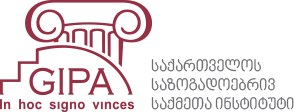 კვლევის დეპარტამენტის შეჯამებული ანგარიში2012-2018 საანგარიშო პერიოდისათვისსაზოგადოებრივ საქმეთა ინსტიტუტის კვლევის დეპარტამენტი კოორდინაციას უწევს ინსტიტუტში მიმდინარე სამეცნიერო-კვლევით საქმიანობას. დეპარტამენტის მიზანია როგორც დამოუკიდებლად, ასევე სკოლებთან თანამშრომლობით უზრუნველყოს უნივერსიტეტის შიგნით კვლევითი კომპონენტის გაძლიერება, ხელი შეუწყოს სამეცნიერო კადრების მომზადებას, იზრუნოს საერთაშორისო სამეცნიერო თანამშრომლობის განვითარებაზე, დეპარტმენტის მთავარი პრიორიტეტებია: საქართველოს საზოგადოებრივ საქმეთა ინსტიტუტის ფარგლებში განხორციელებული კველევების ხელშეწყობა; სამოგზაურო გრანტების; სამეცნიერო ღონისძიებების, სემინარებისა და კონფერენციების მხარდაჭერა; საქართველოს საზოგადოებრივ საქმეთა ინსტიტუტის სამეცნიერო ელექტრონული ჟურნალის პოლიტიკა და დემოკრატიზაცია ფუნქციონირებისთვის ხელისშეწყობა.მოცემული საანგარიშო პერიოდი მნიშვნელოვანი გახლდათ უნივერსიტეტში კვლევების მხარდაჭერის გაძლიერებისათვის. ცვლილებები შევიდა დეპარტამენტის დებულებაში, შეიქმნა დეპარტამენტის სამეცნიერო საბჭო, რომლის მთავარი ფუნქცია შემოსული კვლევითი პროექტების მიღება და დაფინანსების გაცემაა. შემუშავდა ახალი სტრატეგიული გეგმა, რომელიც დამტკიცდა რექტორატის მიერ. ტროის უნივერსიტეტთან თანამშრომლობით შექმნილი სამეცნიერო ელექტრონული ჟურნალი პოლიტიკა და დემოკრატიზაცია შევიდა დეპარტამენტის დაქვემდებარებაში სტრუქტურულ ერთეულად. კვლევის დეპრტამენტს ახალი სტრუქტურული ერთეულის სახით დაემატა პოლიტიკის შეფასების ცენტრი, რომელიც გამოყენებითი ხასიათის კვლევებზეა ორიენტირებული. მოცემულ ანგარიშში წარმოდგენილი ინფორმაცია ეფუძნება უნივერსიტეტის აკადემიური პერსონალის პროდუქტიულობის შეფასების ფორმების საფუძველზე მიღებულ ინფორმაციას. მცირე კვლევების შიდა საუნივერსიტეტო საგრანტო დაფინანსება 	2016 წლიდან საქართველოს საზოგადოებრივ საქმეთა ინსტიტუში ამოქმედდა მცირე კვლევების შიდა საუნივერსიტეტო საგრანტო პროგრამა, რომლის ფარგლებში სკოლების წარმოადგენლებს შეუძლიათ წარმოადგინონ სამეცნიერო კვლევითი პროექტები და კონკურსის საფუძველზე კვლევის განსახორციელებლად დაფინანსება მიიღონ. წარდგენილ პროექტებს განიხილავს დეპარტამენტის სამეცნიერო საბჭო. თითოეული წარმოდგენილი პროექტის შემთხვევაში ინსტიტუტის კვლევითი ცენტრიდან მოთხოვნილი თანხა შეადგენს 3 000- 5 000 ლარს. გამონაკლის შემთხვევებში დასაშვებია ბიუჯეტის გაზრდა, პროექტის მასშტაბურობისა და მნიშვნელობის გათვალისწინებით. საბჭო განიხილავს თანადაფინანსების მიზნით წარდგენილ პროექტებსაც. პროექტის თემატიკა უნდა შეესაბამებოდეს ინსტიტუტის ძირითად სასწავლო და სამეცნიერო მიმართულებებს. 2018 წლის აგვისტომდე გამოცხადებული კონკურსების შემთხვევაში შიდასაუნივერსიტეტო დაფინანსება განისაზღვრებოდა 15 ათასი ლარით და ცხადდებოდა წელიწადში ორჯერ. თუმცა, აგვისტოდან, გაიზარდა დაფინანსების ოდენობა და 2018 წლის მეორე ციკლის ფარგლებში შიდასაუნივერსიტეტო დაფინანსება განისაზღვრა 25 ათასი ლარით, რაც მინიმუმ ხუთი პროექტის დაფინანსების შესაძლებლობას იძლევა. მცირე კვლევების შიდა საუნივერსიტეტო საგრანტო დაფინანსება უნივერსიტეტის კვლევით დეპარტამენტში მოქმედი მცირე კვლევების შიდა საუნივერსიტეტო საგრანტო დაფინანსების პროგრამის ფარგლებში 2018 წლის 10 აგვისტოდან 10 სექტებრის ჩათვლით გამოცხადდა კონკურსი საგრანტო განაცხადების წარმოსადგენად. საუნივერსიტეტო სკოლების წარმომადგენლებს შეუძლიათ წარმოადგინონ სამეცნიერო კვლევითი პროექტები და კონკურსის საფუძველზე კვლევის განსახორციელებლად დაფინანსება მოითხოვონ. წარდგენილ პროექტებს განიხილავს დეპარტამენტის სამეცნიერო საბჭო. თითოეული წარმოდგენილი პროექტის შემთხვევაში ინსტიტუტის კვლევითი დეპარტამენტიდან მოთხოვნილი თანხა შეადგენს 3,000.00-5,000.00 ლარს. გამონაკლის შემთხვევებში დასაშვებია ბიუჯეტის გაზრდა, პროექტის მასშტაბურობისა და მნიშვნელობის გათვალისწინებით. საბჭო განიხილავს თანადაფინანსების მიზნით წარდგენილ პროექტებსაც. პროექტის თემატიკა უნდა შეესაბამებოდეს ინსტიტუტის ძირითად სასწავლო და სამეცნიერო მიმართულებებს და აუცილებელი პირობის სახით გულისხმობს მასში სტუდენტების, პირველ რიგში დოქტორანტების, და ასევე მაგისტრანტებისა და ბაკალავრების მონაწილეობას.1. მცირე კვლევების შიდა საუნივერსიტეტო საგრანტო დაფინანსების პირობები2. საპროექტო განცხადების ფორმა3. დანართი #1 პროექტის განხორციელების გეგმა4. დანართი #2 პროექტის ბიუჯეტის ფორმა5. დანართი #3 ბიოგრაფიული მონაცემებიმცირე კვლევების კონკურსში მონაწილე პროექტების ჩამონათვალი:შრომის ბაზრის კვლევა - დამსაქმებელთა მოლოდინების ანალიზი; წარმომდგენი ხარისხის მართვისა და შეფასების სამსახური; პროექტის ავტორი ანა გორგოძეკრიზისის მართვა საქართველოში: სიტუაციის ანალიზი 2015 წლის 13 ივნისს თბილისში მომხდარი წყალდიდობის მაგალითზე; შემომტანი სკოლები: მმართველობის სკოლა, ჟურნალისტიკისა და მედია მენეჯმენტის სკოლა. სამომხმარებლო კალათის განსაზღვრა თბილისის მოსახლეობის მაგალითზე; წარმომდგენი: მმართველობის სკოლაორგანიზაციის წარმატების ძირითადი ინდიკატორების კვლევა, GIPA-ს მაგალითზე; შემომტანი: მმართველობის სკოლაადამიანური სივრცე ადამიანის უფლებებისათვის, წარმომდგენი სამართლისა და პოლიტიკის სკოლა, პროექტის ავტორი ანა ნაცვლიშვილი, სამართლის და პოლიტიკის სკოლის მოწვეული ლექტორი ადამიანის უფლებათა სამართალშისტუდენტთა სამეცნიერო მუშაობის ხელშეწყობა განწყობის ფსიქოლოგიის პოტენციალის გამოყენების გზით; წარმომდგენი სოციალურ მეცნიერებათა სკოლა, პროექტის ავტორი რამაზ საყვარელიძე, ფსიქოლოგიის აკადემიური დოქტორისოციალური მედიის კონტენტის ვერიფიკაცია: ახალი ამბების მედია პრაქტიკისა და სწავლების კვლევა; წარმომდგენი ჟუნალისტიკისა და მედია მენეჯმენტის კავკასიური სკოლა; პროექტის ავტორი ანა ქეშელაშვილი, საქართველოს საზოგადოებრივ საქმეთა ინსტიტუტის პროფესორიGIPA-ს სტრატეგიულ მიზანთან მიახლოების მონიტორინგი 2015-16 და 2016-17 აკადემიური წლების მაგალითზე, წარმომდგენი მმართველობის სკოლა; პროექტის ავტორი: რევაზ ვაჩნაძე, პროფესორიქართული უნივერსიტეტების სამეწარმეო პოტენციალის კვლევა ჯიპას მაგალითზე; წარმომდგენი მმართველობის სკოლა; პროექტის ავტორი: გიორგი თურქია, პროფესორი   სამეცნიერო საბჭოს გადაწყვეტილებით დაფინანსდა შემდეგი კვლევითი პროექტები: გორგოძე.ა. შრომის ბაზრის კვლევა - დამსაქმებელთა მოლოდინების ანალიზი; წარმომდგენი ხარისხის მართვისა და შეფასების სამსახური; დადასტურებაქართული უნივერსიტეტების სამეწარმეო პოტენციალის კვლევა ჯიპას მაგალითზე; წარმომდგენი მმართველობის სკოლა; პროექტის ავტორი: გიორგი თურქია, პროფესორიორგანიზაციის წარმატების ძირითადი ინდიკატორების კვლევა, GIPA-ს მაგალითზე. რეზო ვაჩნაძეპროექტის “ორგანიზაციის ეფექტიანობის საზომები GIPA-ში” პროფესორი რეზო ვაჩნაძე; სამეცნიერო საბჭოს გადაწყვეტილებით, გაკეთდა რეკომენდაცია, პროექტის შედეგები ინტეგრირებულ იქნას ჯიპას სტრატეგიული გეგმის შემუშავების პროცესში. 2016 აგვისტო, საკონფერენციო მოხსენება PRIORITIZATION OF PERFORMANCE MEASURES USING AHP ლონდონში მრავალკრიტერიუმიანი გადაწყვეტილების ანალიზის მეთოდოლოგიისა და თეორიის საერთაშორისო სიმპოზიუმზე.  GIPA-ს სტრატეგიულ მიზანთან მიახლოების მონიტორინგი 2015-16 და 2016-17 აკადემიური წლების მაგალითზე, პროფესორი რეზო ვაჩნაძეKeshelashvili, A., Makharadze, A. (Forthcoming) Adoption of Innovations among Georgian Journalism Educators - A longitudinal Study. (Supported by GIPA Research  Grant) students are involkvedKeshelashvili, A., Drok, N., & Chakvetadze, T. (Forthcoming). How do Georgian Journalism Educators View the Profession in Transition.  (Supported by GIPA Research  Grant)European Journalism Training Association (EJTA) research project Journalistic Roles, Values and Qualifications in the 21st Century; how journalism educators in Europe view the future of a profession in transition. - forthcoming in 2019ქეშელაშვილი. ა. სოციალური მედიის კონტენტის ვერიფიკაცია: ახალი ამბების მედია პრაქტიკისა და სწავლების კვლევა; პოლიტიკის შეფასების ცენტრი 2017 წელს კვლევის დეპარტამენტში შეიქმნა პოლიტიკის შეფასების ცენტრი, რომლის ფუნქციაა ხელი შეუწყოს ინსტიტუტში კვლევის კომპონენტის გაძლიერებას საჯარო პოლიტიკის მიმართულებით, დაინტერესებულ პირებსა და ინსტიტუციებს მოუმზადოს კვლევა/შეფასება და შესაბამისი  რეკომენდაციები მიაწოდოს. აქედან გამომდინარე, ცენტრის მიზანია ხელი შეუწყოს ქვეყანაში საჯარო მმართველობის გაუმჯობესებას, რაც სოციალური და ეკონომიკური განვითარების საწინდარია. შესასრულებელი კვლევების თემატიკა მოიცავს საჯარო ადმინისტრირების რეფორმებს, პრიორიტეტების შეფასებას, ბიუჯეტირებას, რეფორმის განხორციელების გზების შეფასებას, ქმედითუნარიანობის შეფასებას, მმართველობისა და მართვის საკითხებს. შესაბამისად ცენტრი აქტიურად თანამშრომლობს საჯარო სექტორთან, იკვლევს მათ საჭიროებებს და შესაბამისად გეგმავს შესასრულებელ კვლევა/შეფასებებს. ბოლო პრაქტიკული ტიპის ტრენინგის მონაწილეებს მიცემული აქვთ ვადა 3 თვეში წარმოადგინონ პოლიტიკის ნარკვევი შერჩეულ საკითხთან მიმართებაში. შუალედური შედეგები განიხილება სამუშაო შეხვედრაზე პოლიტიკის ანალიზის ექსპერტებთან ერთად. საბოლოო შედეგები აიტვირთება ჯიპას სამეცნიერო ჟურნალში და მიეწოდება შესაბამის საჯარო სამსახურებს.  პოლიტიკის შეფასების ცენტრი წელიწადში რამდენჯერმე გეგმავს და ატარებს ტრენინგს პოლიტიკის ანალიზის და კვლევის საკითხებზე. ამ მხრივ ცენტრი აქტიურად თანამშრომლობს საზოგადოებრივ საქმეთა ინსტიტუტის ტრენინგებისა და კონსულტაციების ცენტრთან. პოლიტიკური ნარკვევის შესრულება ფინანსდება კვლევითი დეპარტამენტის ბიუჯეტიდან, გრანტის მოპოვება ხდება კონკურსის წესით. თუმცა, მცირე კვლევითი  პოლიტიკის შეფასების ცენტრის მიერ გამოცხადებულ კვლევის კონკურსში მონაწილეობის მიღება შეუძლიათ ჯიპას აკადემიურ პერსონალს, მოწვეულ ლექტორებს და სტუდენტებს. პოლიტიკის შეფასების ცენტრის მიერ დაფინანსებული პროექტების შედეგების გამოქვეყნება იგეგმება ცენტრის პერიოდულ გამოცემაში „პოლიტიკის დოკუმენტების სერია“. სამოგზაურო გრანტები კვლევის დეპარტამენტი ზრუნავს ინტერნაციონალიზაციის საკითხზე და შუამდგომლობას უწევს უნივერსიტეტის აკადემიურ პერსონალს სამოგზაურო გრანტების დაფინანსების საკითხში. საანგარიშო პერიოდში საერთაშორისო სამეცნიერო ღონისძიებებში მონაწილეობის დაფინანსების მოთხოვნით შემოსული განცხადებების საფუძველზე დაფინანსდნენ აკადემიური პერსონალის წარმომადგენლები და სადოქტორო პროგრამის სტუდენტი საერთაშორისო კონფერენციებსა და სემინარში მონაწილეობის მისაღებად. უნივერსიტეტი პერმანენტულად აფინანსებს სამართლის და პოლიტიკის სკოლის სტუდენტებს იმიტირებულ სასამართლო პროცესებში მონაწილეობის მისაღებად.2017 თორნიკე შარაშენიძე;  პრინსტონის უნივერსიტეტი და ლიხტენშტაინის უნივერსიტეტი. ევროპული უსაფრთხოება ახალი გამოწვევების კონტექსტში; 12-13 მაისი, 2017, ვენა.სამართლის პროგრამის სტუდენტების ჯგუფი: საერთაშორისო იმიტირებული სასამართლო პროცესები ჯესაპი და ვისმუტი 2014 წლიდან ყოველწლიური მონაწილეობა2016ფრიდონ დვალიშვილი, ასოცირებული პროფესორი; 1st International Conference of Numerical Analysis and Applied Mathematics (ICNAAM 2016), პლენარული მომხსენებელი; როდოსი, საბერძნეთი, სექტემბერი 19-21, 2016ივანე ცერცვაძე, აკადემიური მკვლევარი; 18th International Conference on Designing Instructions and Teaching; მომხსენებელი; პარიზი, საფრანგეთი, 16-17 მაისი, 2016ნინო ღონღაძე, ასოცირებული პროფესორი; 24th NISPAcee Annual Conference, მომხსენებელი, ზაგრები, ხორვატია, 19-21 მაისი, 2016ნინო დოლიძე, პროფესორი; 24th NISPAcee Annual Conference, მომხსენებელი, ზაგრები, ხორვატია, 19-21 მაისი, 2016.მაია ბარამიძე, დოქტორანტი, 1st Annual “Eurasian Doctoral Summer Academy” (EDSA), სემინარის მონაწილე; ვარნა, ბულგარეთი, 17-24 ივლისი, 20162015მაია მიქაშავიძე პროფესორი, ანა ქეშელაშვილი პროფესორი; პუერტო რიკო 2015, 22-26 მაისი International Communication Association's (ICA) Annual Conferenceჟანა ანთია; Conference for PhD Students “Advances in Policy and Politics Conference” –George Mason University,  in the frames of the research scholar program - 2015 ჟანა ანთია; Bio-psycho-social approach in addiction and addiction care for Training of Trainers in Addictology – University Medical Center Hamburg - Eppendorf (UKE), Hamburg University, Germany - 2015 თორნიკე შარაშენიძე; ბრატისლავა. ევროპისა და ჩრდილოეთ ატლანტიკურ საქმეთა ცენტრი. ნატო უახლოეს მომავალში;10-11 ნოემბერი, 2015.თორნიკე შარაშენიძე; ევროპის საგარეო ურიერთობათა საბჭო. პროპაგანდა და საინფორმაციო ომი თანამედროვე სამყაროში 20-22 ივლისი, 2015. სოფია.თორნიკე შარაშენიძე; ებერტის ფონდი. ევროკავშირი-რუსეთი - მომავლის სცენარები 4-6 მაისი, 2015. ბერლინი.1-2 მაისი, 2015. ვაშინგტონი. კარნეგის ფონდი + სტრატეგიულ და საერთაშორისო ურთიერთობათა კვლევების ცენტრი. საქართველოს დემოკრატიის გამოწვევები2013ჟანა ანთია; NASPAA Conference “Turning Outward: The Evolving Context of Public Service Education” Washington, USA – Attendee - 2013  ჟანა ანთია Research Scholar at George Mason University (tasks therefore included: improvement of syllabi, development of online courses) - 2013 ჟანა ანთია Curriculum Training, Project “Access to Society with Individual Requirements”, Limerick, Republic of Ireland - 2013 უნივერსიტეტის მასშტაბით განხორციელებული ღონისძიებებიკვლევის დეპარტამენტის ხელისშეწყობით, საანგარიშო პერიოდში უნივერსიტეტის ფარგლებში განხორციელდა შემდეგი ღონისძიებები:  აღმოსავლეთ ევროპისა და კავკასიის უნივერსიტეტთან ერთად ორგანიზებული კონფერენცია ფრიდრიჰ ებერტ შტიფტუნგი ფონდის დაფინანსებით: „საქართველოს ევროინტეგრაციის პერსპექტივები“; 2017საერთაშორისო კონფერენცია - ეფექტური მმართველობა: დემოკრატიული ღირებულებებისა და პრაქტიკების ხელშეწყობა საგანმანათლებლო საქმიანობის გზით ჩატარდა 2017 წლის 23-24 თებერვალს, თბილისში, აშშ საელჩოს ფინანსური მხარდაჭერით; ორგანიზატორები: ტროის უნივერსიტეტი, ალაბამა, აშშ  (პროფესორი ტერი ანდერსონის), ჯიპას კვლევის დეპარტამენტი (პროფესორი ნინო დოლიძე) (კონფერენციის ანგარიში და პროგრამა თან ერთვის) საერთაშორისო კონფერენცია მეწარმეობა და განათლება, ორგანიზებული საქართველოს საზოგადოებრივ საქმეთა ინსტიტუტის (GIPA) და მაასტრიხტის მენეჯმენტის სკოლის (MSM) (ჰოლანდია) მიერ, 30 ივნისი, 2017კვლევის დეპარტამენტის ინიციატივით, 2017 წლის ივნისში შეიქმნა საჯარო მმართველობის კვლევითი ორგანიზაციების ქსელი (Publi Administration Research Organizations Network, PARON), რომელშიც გაწევრიანებულები არიან შემდეგი ორგანიზაციები:საერთაშორისო გამჭვირვალობა - საქართველოსაქართველოს ახალგაზრდა იურისტთა ასოციაციაინფორმაციის გავრცელების თავისუფლების ინსტიტუტი (IDFI)კავკასიის უნივერსიტეტის სახელმწიფო მართვის სკოლათსუ ადმინისტრაციულ მეცნიერებათა ინსტიტუტიაღმოსავლეთ ევროპისა და კავკასიის უნივერსიტეტთან ერთად ორგანიზებული კონფერენცია „ინოვაციური პოტენციალის ამაღლების ძირითადი პირობები” ორგანიზატორი; მეცნიერებისა და ინოვაციების ფესტივალი, 2017სტუდენტური სამეცნიერო კონფერენცია - „სამართალი და კანონის უზენაესობა“ აღმოსავლეთ ევროპისა და კავკასიის უნივერსიტეტთან ერთად ორგანიზებული კონფერენციაორგანიზატორი; მეცნიერებისა და ინოვაციების ფესტივალი, 2017IPM კომპანიის მიერ მიწოდებულ მედია არქივზე ხელმოწერის შესყიდვა ჟურნალისტიკისა და მედია მენეჯმენტის სკოლისათვის (თან ერთვის საბუთები) 2017საერთშორისო პარტნიორობის ფარგლებში განხორციელებული სამეცნიერო კვლევითი საქმიანობა და კვლევითი უნარების გაძლიერება2018 წლის აგვისტოდან საქართველოს საზოგადოებრივ საქმეთა ინსტიტუტი მონაწილეობას მიიღებს ევროკომისიის მიერ დაფინანსებულ პროექტში “კვლევითი პოტენციალის გაძლიერება საქართველოს უმაღლეს დაწესებულებებში კვლევითი და განვითარების ერთეულების განვითარებით“ (ERASMUS+ - Capacity Building In Higher Education - Raising Research Capacity of Georgian HEIs through Developing R&D Units), რომელიც მიზნად ისახავს ერთიანი კვლევითი პლატფორმის შექმნას საქართველოს საგანმანათლებლო სივრცეში კვლევითი აქტივობების დაგეგმვის, განხორციელებისა და შეფასებისთვის. ამ მიზნით, განხორციელდება სპეციალური პროგრამის შესყიდვა უნივერსიტეტებისთვის საგრანტო მენეჯმენტის, კვლევითი პროექტების მართვის, კვლევის განვითარებისა და შესრულების ძირითადი ინდიკატორების მიხედვით პუბლიკაციების, კონფერენციებისა და სხვა კვლევითი პროდუქციის შესაფასებლად. ეს ხელს შეუწყობს უნივერსიტეტებს შორის შიდა და გარე თანამშრომლობას და ქვეყანაში არსებული ადამიანური და ინფრასტრუქტურული რესურსების მეტად გამოყენებას. პროექტის მიზანია ასევე კვლევითი მენეჯმენტისა და მონაცემთა შეკრებისა და ანალიზის უნარების გაუმჯობესებაზე მუშაობა იმ მიზნით, რათა გაცილებით გაიზარდოს კვლევითი აქტივობების შესახებ მონაცემების შეგროვება და მათი გამოყენება შემდგომი დაგეგმვისა და სტრატეგიული განვითარების კუთხით. ამ მიზნით, ასევე მოხდება უნივერსიტეტის კვლევითი დეპარტამენტის წარმომადგენლებისა და აკადემიური პერსონალის გადამზადება ტრენინგების ციკლის მეშვეობით. პროექტის ერთ-ერთი უმნიშვნელოვანესი მიმართულებაა კლევის შედეგების ტრანსფორმირებაზე ზრუნვა რეალური პრაქტიკული დანიშნულებით და ცოდნის სამკუთხედის მეტად განვითარებაზე ზრუნვა, რაც საქართველოს საზოგადოებრივ საქმეთა ინსტიტუტის ერთ-ერთი უმნიშვნელოვანესი სტრატეგიული ამოცანაა.  ჯიპა აღნიშნულ პროექტში მონაწილეობას იღებს საქართველოს 10 სხვა უმაღლეს სასწავლებელთან, 4 სამთავრობო უწყებასა და ევროპის 3 უნივერსიტეტთან ერთად (Technological University of Dresden, The Université Clermont Auvergne (UCA), the Universite Nice Sophia Antipolis) (კოორდინატორი - თსუ, პროექტის ხელმძღვანელი - მარინე ჩიტაშვილი - 20 598207-EPP-1-2018-1- GE-EPPKA2-CBHE-SP Georgia IVANE JAVAKHISHVILI TBILISI STATE UNIVERSITY Raising Research Capacity of Georgian HEIs through Developing R&D Units R2 GE. -  931,648.00 ევრო). საანგარიშო პერიოდში ცალკე აღნიშვნას იმსახურებს 3 და 4 წლიანი საგრანტო პარტნიორობის პროგრამა ამერიკულ უნივერსიტეტებთან, დაფინანსებული ამერიკის სახელმწიფო დეპარტამენტის მიერ, რასაც საქართველოს მხრიდან მენეჯმენტს უწევდა ამერიკის საელჩოს საზოგადოებასთან ურთიერთობის დეპარტამენტი. აღნიშნული პარტნიორობის ფარგლებში სხვა აქტივობებთან ერთად შესრულდა სხვადასხვა ტიპის კვლევითი პროექტები.ჟურნალისტიკის სკოლა_ სამხრეთ კაროლინის უნივერსიტეტი 2010-2015აკადემიური პერსონალის ათი წარმომადგენელი მივლინებით იმყოფებოდა სამხრეთ კაროლინას უნივერსიტეტში, კვლევის უნარების, პროგრამის კურიკულუმის განვითარების, სწავლების თანამედროვე მეთოდებში კვალიფიკაციის ამაღლების მიზნით. მათგან ორმა, ანა ქეშელაშვილმა და მაია მიქაშვიძემ სადოქტორო კვლევა დაასრულეს და სადოქტორო დისერტაციაც იქ დაიცვეს. ნინო დანელიამ დაიცვა პროსპექტუსი. აკადემიური პერსონალის მიერ შესრულებული კვლევები და გამოქვეყნებული პუბლიკაციები შეგიძლიათ იხილოთ ქვემოთ. სამხრეთ კაროლინას უნივერსიტეტის 2 პროფესორმა სადოქტორო პროგრამის სტუდენტებს წაუკითხეს სრული სალექციო კურსი აკადემიურ წერაში_ პროფესორი კეროლ პარდუნი და შერეულ კვლევის მეთოდებში_ პროფესორი კენდრა ოლბრაიტი.  აღნიშნული პარტნიორობის ფარგლებში შემუშავდა ახალი პროგრამები ჟურნალისტიკის სკოლაში და განახლდა კურიკულუმები თანამედროვე მოთხოვნების შესაბამისად. მმართველობის სკოლა_ ჯორჯ მეისონის უნივერსიტეტი2016 წლის მარტში მმართველობის სკოლისა და ჯორჯ მეისონის უნივერსიტეტის პარტნიორობის ფარგლებში გამოცხადდა კვლევითი განაცხადების მიღება GIPA-GMU ერთობლივი პუბლიკაციისათვის საქართველოს საჯარო პოლიტიკისა და ადმინისტრირების არსებული გამოწვევები (Ongoing Issues in Georgian Policy and Public Administration). პუბლიკაციის რედაქტორები არიან ბონი სტაბილი (GMU) და ნინო ღონღაძე (GIPA). სარედაქციო კომისიას შეადგენენ GMU-ს პროფესორები, პოლ პოზნერი, პრისცილა რიგანი და ერიკ მაკგლინჩი. განისაზღვრა პუბლიკაციის თავების თემატიკა და ავტორები. თითოეული თავი დაფუძნებულია ორიგინალურ კვლევაზე, რომლის განხორციელებაში მონაწილეობა მიიღეს ქართველმა და ამერიკელმა მკვლევართა ჯგუფმა. კრებულის გამოქვეყნდა 2017 წელს დოქტორანტებს ლექცია წაუკითხა ჯორჯ მეისონის უნივერსიტეტის პროფესორმა ბონი სტაბილმა სამეცნიერო სტატიის ფორმატის, ანალიტიკური ჩარჩოსა და მეთოდების, გამოქვეყნების სტანდარტების, აკადემიური წერის ტექნიკისა  და სტილის შესახებ სამართლის და პოლიტიკის სკოლა_ ტროი ალაბამას უნივერსიტეტი 2013-20162015 წლის ნოემბერში, საერთაშორისო პოლიტიკისა და სამართლის სკოლისა და ტროის (ალაბამა, აშშ) უნივერსიტეტის პარტნიორობის ფარგლებში შეიქმნა ელექტრონული სამეცნიერო ჟურნალი პოლიტიკა და დემოკრატიზაცია. შეიქმნა ჟურნალის სარედაქციო კომისია, რომლის შემადგენლობაში შედის ტროის უნივერსიტეტის წარმომადგენელი. შემუშავდა სტატიების ავტორებისათვის სტატიის ფორმატის და გამოქვეყნების პირობების დოკუმენტები. ჟურნალის პირველი ნომერი გამოვიდა 2016 წლის აპრილში. სულ საანგარიშო პერიოდში 3 ნომერი. ჟურნალში გამოქვეყნებული სტატიების ჩამონათვალი:Year 2016, issue 1-1 Anderson T, Ph.D. A Global Examination Of The Relationship Between Subjective Perceptions Of Corruption And Well-BeingKoberidze. T. Impact of the Georgian Non-Governmental Sector on Social Capital in the Process of Policy AdvocacyMeine, Manfred F .Ph.D. and Dunn Thomas P. Ph.D. The New Crisis In PolicingTsomaia T. M.A. Professionalism and Myths in Covering ConflictSvanishvili. A. Ph.D. Candidate The Local Self-Government Code of GeorgiaYear 2016, issue 1-2, Koberidze. T. The Policy Advocacy Milieu and its Impact on Advocacy Results in GeorgiaLeach, Justin D. Ph.D.  Haram Boko: Diverging Approaches to Fighting Insurgence Jensen. J. M.A. and  Anderson. T. Ph.D. A Qualitative Comparison of Anti-Corruption Measures in Guatemala and BrazilYear 2017, issue 1- 2Womack. Malia Lee, Troubling Universalized Human Rights: The Complexities of Identity and IntersectionalityTochukwu J. Omenma, Ike E. Onyishi, Disputed Elections and the Role of the Court in Emerging Democracies in Africa: The Nigerian ExampleMaisashvili, K. Constructing the “Abkhazian Issue” in the Georgian Press, 2002-2010 Carnegie, Paul J. Of Uprisings and Regressions: The Strange Fruit of Egypt’s Arab SpringYear, 2017, Issue 2-2Kvashilava,B., The Political Constraints for Civil Service Reform in Georgia: History, Current Affairs, Prospects & ChallengesWomack, M., Puerto Rican Nationhood and the Diverse Nature of Collective Identity ConstructionEsomchi, O., Police and Crime Control: Challenges to EfficiencyJeretina, U., Online Dispute Resolution (ODR) in Public Administration: Providing Value to Citizens through the New Educational Structure of Democratic e-Governance in EUსაქართველოს საზოგადოებრივ საქმეთა ინსტიტუტის აკადემიური პერსონალის მიერ ან მათი ჩართულობით განხორციელებული კვლევებიუნივერსიტეტი მუდმივად ზრუნავს აკადემიური პერსონალის განვითარებისთვის ხელისშეწყობაზე და ახალგაზრდა კადრების მოზიდვაზე. უნივერსიტეტში სხვადასხვა სკოლებში აკადემიურ თანამდებობაზე მუშაობს 86  თანამშრომელი.  აკადემიური პერსონალის წარმომადგენლები ჩართულნი არიან კვლევით საქმიანობაში, რასაც ადასტურებს მათი მონაწილეობა სხვადასხვა ტიპის კვლევებში, კონფერენციებში, აღნიშნული ინფორმაცია სკოლებიდან თავს იყრის კვლევის დეპარტამენტში. უნივერსიტეტის აკადემიური პერსონალის მიერ გამოქვეყნებული პუბლიკაციები  2012 წლიდან დღემდე 234 ერთეულით განისაზღვრება ( ამ ჩამონათვალში მოცემულია ნაწილი):საანგარიშო პერიოდში, ბოლო ავტორიზაციიდან დღემდე უნივერსიტეტის აკადემიური პერსონალის მიერ გამოქვეყნებული პუბლიკაციების რაოდენობა 234-ს აღწევს, სამეცნიერო კონფერენციებში მონაწილეობა დასტურდება 135-ჯერ, ხოლო კვლევითი პროექტების რაოდენობა 38-ია. აქედან, გამოქვეყნებები დასტურდება ისეთ მაღალრეიტინგულ რეფერირებად, რიგ შემთხვევებში კი იმფაქტ-ფაქტორის მქონე  გამოცემებში, როგორიცაა European Scientific Journal (ISSN: 1857 - 7881), Qualitative Sociology Review  (ISSN: 1733-8077), The Interdisciplinary Journal of Human Rights Law (IJHRL) (ISSN: 1933-0049; LCCN: 2006214367), European Journal of International Law (ISSN 0938-5428), law & society review (ISSN:1540-5893), Newspaper Research Journal: SAGE Journals (ISSN: 07395329 ), Romanian Journal of Anthropological Researches and Studies (ISSN 2360-3445; ISSN-L 2360-3445). პუბლიკაციათა ნაწილი Taylor & Francis-ის ან -ის ელექტრონული კატალოგის სისტემაში შემავალ რეფერირებად, მათ შორის იმფაქტ-ფაქტორის მქონე, ელექტრონულ სამეცნიერო ჟურნალებში გამოქვეყნებული პუბლიკაციებია. მათ შორის მნიშვნელოვანია Visual Communication Quarterly, Digital Journalism, Peacebulding, Problems of Post-Communism, Baltic Yearbook of International Law, CRC Press Online, Eurasian Journal of Economics and Finance და სხვა. გამოქვეყნებები ფიქსირდება GIPA-ს ტროის უნივერსიტეტთან თანამშროლობის საფუძველზე მოქმედ ელექტრონულ რეფერირებად ინგლისურენოვან ჟურნალში Journal of Politics and Democratization (E-ISSN 2449-2671). ქართულ ენაზე გამოქვეყნებულ სამეცნიერო პუბლიკაციათა უმეტესობა ასევე რეფერირებად ადგილობრივ გამოცემებშია დაბეჭდილი (სამართალის ჟურნალი - ISSN 1987-7668, ჟურნალი მართლმსაჯულება - ISSN: 15123448, ჟურნალი ადვოკატი - ISSN - 1987-5 474, სამართალი და მსოფლიო -  ISSN: 2346–7916, ჟურნალი ინტელექტუალი - ISSN 1512-2530, ჟურნალი - ხელისუფლება და საზოგადოება - ISSN: 1512-4029). მნიშვნელოვანია აღინიშნოს, რომ ადგილობრივ და საზღვარგარეთ გამოქვეყნებებს შორის პროპორცია საზღვარგარეთ გამოქვეყნებულ რეფერირებადი გამოცემების სასარგებლოა.  პუბლიკაციებს შორის გამოქვეყნებების დიდი ნაწილი რეფერირებად სამეცნიერო ჟურნალებში ფიქსირდება (95%). თუმცა, ასევე მრავლადაა სამეცნიერო კრებულებსა და საკონფერენციო მასალებში გამოქვეყნებები და მონოგრაფიებიც.  უნივერსიტეტის აკადემიური პერსონალის მიერ გამოქვეყნებული მონოგრაფიები, გამომდინარე იქიდან, რომ შესრულებულია დონორი ადგილობრივი ან საერთაშორისო ორგანიზაციების დაფინანსების პირობებში, უმრავლეს შემთხვევაში, რიგი გამონაკლისის გარდა, ქვეყნდება ადგილობრივ დონეზე. ასე მაგალითად, ევროკავშირის დაფინანსებით განხორციელებული პროექტის - „საქართველოს სამოქალაქო საზოგადოების განვითარების ინიციატივა“ პირობებში, 2017 წელს გამოიცა თამარ კობერიძის მონოგრაფია „საზოგადოებრივი ორგანიზაციების არასახელმწიფო დაფინანსების მექანიზმებისა და მათი გამოყენების პრაქტიკის საერთაშორისო გამოცდილება.“ 2015 წელს, შვეიცარიის ფრიბურგის უნივერსიტეტის ცენტრალური და აღმოსავლეთ ევროპის ინტერფაკულტეტური ინსტიტუტის მიერ  ”გებერტ რიუფის ფონდის” მხარდაჭერით შექმნილი პროგრამის ”კავკასიის შვეიცარიული აკადემიურ ქსელი” ფარგლებში დაფინანსებული პროექტის საფუძველზე გამოიცა ორენოვანი მონოგრაფია „The Role and Limitations of Non-State Actors in influencing Public Policy in Georgia: Groups, the Media and the Public in Agenda Setting“  ნანა მაჭარაშვილის თანაავტორობით. მათთან ერთად მნიშვნელოვანია განვიხილოთ სამეცნიერო კრებულები და კრებულებში გამოქვეყნებული პუბლიკაციები. მათ შორის განსაკუთრებულ აღნიშვნას საჭიროებს აშშ-ს საელჩოს უმაღლესი განათლების მხარდაჭერის პროექტის ფარგლებში დაფინანსებული ჯორჯ მეისონის უნივერსიტეტთან ხუთწლიანი თანამშრომლობის საფუძველზე 2017 წელს გამოცემული ერთობლივი კრებული, რომელშიც GIPA-ს 14 აკადემიურმა პერსონალმა მიიღო მონაწილეობა. კრებულში გამოქვეყნებულ პუბლიკაციათა უმრავლესობა უნივერსიტეტების წარმომადგენლების ერთობლივი პუბლიკაციებია. ჟურნალისტიკის სკოლის თანამშრომლები 2015 წლიდან დღემდე მონაწილეობენ IREX კვლევებში, მედია მდგრადობის ინდექსი საქართველო. კვლევის შედეგები შეგიძლიათ იხილოთ კვლევის დეპარტამენტის ანგარიშში, ასევე ბმულზე - https://www.irex.org/resource/media-sustainability-index-msi.Buachidze Gabashvili M. Sakvarelidze. R. Toward a Psychological Theory of Body Language; European Scientific Journal 2015; Special Edition, Vol 2 ISSN 1857-7881 (Print) c_ISSN 1857-7431Véronique Dudouet, Alia Ashaq, Ekaterine Basilaia and Nani Macharashvili, From Policy to Action: Assessing the European Union’s Approach to Inclusive Mediation and Dialogue Support in Georgia and Yemen. Peacebuliding Special Issue (in proceeding)Lia Tsuladze, Nana Macharashvili & Ketevan Pachulia (2017), SOS Tbilisi,Problems of Post-Communism DOI: 10.1080/10758216.2017.1308228Macharashvili, N., Basilaia, E, Tangiashvili, N. (2015) Policy Advocacy Success in Georgia: The Role and Limitations of NGOs in Influencing Public Policy, Tbilisi (manuscript on Georgian and English Languages). file:///C:/Users/User/Downloads/Macharashvili_2015_Policy%20Advocacy%20Success%20in%20Georgia_eng.pdfN.Macharashvili, N.Vasadze, (2013) Book review for Ricketts, A. (2012) The Activists' Handbook: A Step-by-Step Guide to Participative Democracy, Zed BooksL London, NY, in Community Development Journal (2013) 48 (4): 648-Diakonidze. A. Surveying the Quality of Life across the georgian-Abkhaz Conflict Divide; GFSIS; 15.02.2013; Tbilisi GeorgiaMikashavidze, M. (Forthcoming). Media Landscape: Georgia 2017Campbell, K., Wei, R., Leung, W.C, & Mikashavidze, M. (2016). Editorial endorsements focus on leadership and economy,Newspaper Research Journal, 37(1), 6-20 doi:10.1177/0739532916634641 Available at http://journals.sagepub.com/doi/full/10.1177/0739532916634641 Mikashavidze, M. (2016). Systemic capacity building of the media regulatory authorities in Georgia:  A hierarchy of needs. Policy brief. Open Society-Georgia Foundation, Available at https://www.osgf.ge/files/2016/EU%20publication/Angarishi_A4__Media_ENG_Cor_(1).pdf Mikashavidze, M. (2016). Ethnic Communities in Georgia: Moving from engagement to empowerment through media. Policy brief. Open Society-Georgia Foundation. Available at https://www.osgf.ge/files/2016/EU%20publication/Angarishi_A4__Media_ENG.pdf Mikashavidze, M. (2014). Social movements, media, and democratization. Doctoral Dissertation. Available at http://scholarcommons.sc.edu/cgi/viewcontent.cgi?article=3861&context=etd Keshelashvili, A. (2014). Innovation among Georgian journalism educators: A network analysis perspective (Doctoral dissertation, University of South Carolina).            https://scholarcommons.sc.edu/cgi/viewcontent.cgi?article=4004&context=etdMortensen, T. M., Jones, J., & Keshelashvili, A. (2015). Dear Citizen Photojournalists: Who are you? Studying the motivations and values of citizen photojournalists. Photographies, 8(2), 211-230.           https://www.tandfonline.com/doi/abs/10.1080/17540763.2015.1066651Mortensen, T. B., Keshelashvili, A. & Weir, T. (2015): Who We Are. A Q-study of types of citizen journalists. Digital Journalism, DOI: 10.1080/21670811.2015.1053506     https://www.tandfonline.com/doi/abs/10.1080/21670811.2015.1053506?journalCode=rdij20Mortensen, T. B., & Keshelashvili, A. (2013). If Everyone with a Camera Can Do This, Then What? Professional Photojournalists' Sense of Professional Threat in the Face of Citizen Photojournalism. Visual Communication Quarterly, 20(3), 144-158.             https://www.tandfonline.com/doi/abs/10.1080/15551393.2013.820587Nudelman, Tsomaia, Boira, Ballica, Tabagua, “Hearing Their Voices”: Exploring Femicide Among Migrants and Culture Minorities,  Qualitative Sociology Review, Volume XIII, 2017IvaniShvili. N. The fifth Lviv Forum 2017; Media in the Era of Post-Truth. jubilee Fifth Media Forum, the main theme of which is " In search of (waiting for) new algorithms. Media in the era of post-truth. " This year the event will have a rich three-day program with new speakers and formats, the press service of the Lviv city council reported. https://citycard.travel/lvov-en/news/v_gorode/kultura/pyatyy-lviv-media-forum-2017/Tsomaia, Tiko. 2015. Foeticide, Femicide and Violence Against Women in Georgia, Femicide, a global issue that demands action, Taking Action Against Gender-Related Killing of Women and Girls, Vienna: ACUNS. Retrieved from website: http://acuns.org/wp-content/uploads/2016/07/FemicideVol-IV.pdf on July 5, 2016.Tsomaia, T. (2016). Professionalism and Myths in Covering Conflict. Journal of Politics and Democratization. Retrieved from https://gipa.ge/JPD/?page=article&amp;id=5კობერიძე. თ. საზოგადოებრივი ორგანიზაციების არასახელმწიფო დაფინანსების მექანიზმებისა და მათი გამოყენების პრაქტიკის საერთაშორისო გამოცდილება. ფინანსური მხარდაჭერა - ევროკავშრის პროექტი „საქართველოს სამოქალაქო საზოგადოების განვითარების ინიციატივა“; სექტემბერი - ნოემბერი 2017;Kvashilava. B. Proportional Electoral System: The Only Optimal Way for Georgia’s Democratic Development – The GFSIS Opinion Paper #78, 2017. Also available online at http://gfsis.org/library/view-opinion-paper/78 Kvashilava. B. Ranking of Gender Equality among Political Parties of Georgia – The NIMD research paper with Khatia Gogilashvili, 2017. Also available online at – https://issuu.com/nimd_een/docs/gender_ranking_2017_nimd Kvashilava. B. Political Constraints of Civil Service Reform.  Exploring the Security-Democracy Nexus in the Caucasus CASCADE Publications, 2017.Kvashilava. B. The Impact of Constitutional Choice on Elections and the Development of Political Society. A Chapter in “From Superpresidential to Parliamentary Republic: Constitutional Choices in Georgia” Ilya University Press: Tbilisi 2013. ISBN 978-9441-18-172-6Kvashilava.B. Rogue Nation by Clyde V. Prestowitz. Contributed to the fourth chapter of the book that describes and explains energy consumption trends in the United States.  Basic Books. 2004. ISBN: 978-0465062805. ხატიძე. გ. ტრანსნაციონალური კორპორაციები და ადამიანის უფლებები; სამართალი და მსოფლიო ევროპის უნივერსიტეტის სამართლის სამეცნიერო-კვლევითი ინსტიტუტის საერთაშორისო სამეცნიერო რეფერირებადი ჟურნალი N4/2016; ISSN 2346-7916;  www.lawandworld.ge; გამომცემლობა “დანი” ხატიძე. გ. ორმხრივი საერთაშორისო საინვესტიციო ხელშეკრულებები როგორც უცხოური პირდაპირი ინვესტიციების დაცვის და ხელშეწყობის სამართლებრივი ინსტრუმენტიები; ბიზნეს ინჟინერინგი; საქართველოს ტექნიკური უნივერსტიტეტი; საქართველოს საინჟინრო აკადემია; N 1; 2013ხატიძე.გ. სამართალი და მსოფლიო; ევროპის უნივერსიტეტი სამართ₾ის სამეცნიერო-კვლევითი ინსტიტუტი; N1. თბილისი; მაისი 2015ხატიძე.გ. ოფშორულ საფინანსო ცენტრთა რეგულირების ზოგიერთი საკითხი; ჟურნალი ინტელექტუალი N26 2014 ჰუმანიტარული და სოციალური მეცნიერებებიKhatidze. G. Private Law Issues of Concession and Investment within the Framework of Public- Private Partnership; European Scientific Journal Feb 2018; edition Vol 14, N 4 ISSN 1857-7881Erkvani. T; Negative vocal weight - ,,Überhangmandate": Decisive factors of the Federal Constitutional Court of Germany“– www.green.de, (in German Language).Erkvania.T ,,European Standards for the Protection of Consumers Rights in the Electronic Trade and relevant Georgian Legislation”, “Law and Justice”, Law Journal of the Supreme Court of Georgia, 2011 N3, Tbilisi, Georgia (in Georgian Language), p. 44.Erkvania. T. ,Basic Human Rights in the Horizontal Private relationships”, “Law and Justice”, Law Journal of the Supreme Court of Georgia, 2011 N4, Tbilisi, Georgia (in Georgian Language), p. 57. Erkvania T.  “Legal Context of the Relationship between the State and Religion - Georgian Model”, Constitutional Law Review, Journal of the Constitutional Court of Georgia, N6. 2013 (in Georgian and in English Language).Erkvania.T. Comments on the draft law of the constitutional amendments (www.constitution.ge) and Recommendations for the State Constitutional Commission of Georgia, January 2013 and July 2013 (in Georgian Language), UNDP Projectერქვანია. თ; საქართველოს მოქალაქეობა, ადამიანის ძირითადი უფლებანი და თავისუფლებანი; თავი მეორე საქართველოს კონსტიტუციის კომენტარი, მუხლი 43 კონსტიტუციონალიზმის კვლევისა და ხელშეწყობის რეგიონალური ცენტრი; გამომცემლობა შპს “პეტიტი” თბილისი, 2013Sharashenidze. T. Georgia’s place in Russian foreign policy. Expert’s opinion 64; Georgian Foundation for Strategic and International Studies. 2016 ISSN 1512-4835; ISBN 978-9941-0-9287-9NATO and Russia-what about the Black Sea? Commentary; 21st July, 2016; This article is part of ECFR’s Wider Europe Forum; European Council on Foreign Relations ecfr.euSharashenidze. T. “Ukrainian Crisis’ Impact on the South Caucasus” Ukraine Analitica; Issue 1 (1), 2015Sharashenidze. T. Georgian and Russian Experts searching for ways of Normalization; Georgian Foundation for Strategic and International Studies and Friedrich-Ebert-Stiftung; 2018Sharashenidze. T. The role of Irnal in the South Caucasus; Feb 27, 2013; ETH zurich; Kakulia. M. “On the political economy of economic slowdown of Georgia” Expert Opinion; GFSIS; Tbilisi; 2013კაკულია. მ. უმუშევრობის სტრუქტურა და სტრუქტურული უმუშევრობა. ალექსანდრე რონდელის ფონდი, ფრიდრიჰ ებერტის ფონდის მხარდაჭერით; 2016Kakulia. M. Chronic Poverty and Income Inequality in Georgia; Economic Statistical Research 61p., Coauthor, Rondeli Foundation and Friedrich Ebert Stiftung, Tbilisi, 2017. https://www.gfsis.org/files/library/pdf/English-2509.pdfთოთლაძე. ლ. სამოქალაქო კოდექსის შემდეგი მუხლების 149, 150, 151, 152, 154 კომენტარები;Kakulia.M. Kapanadze N. Khurkhuli. L; Chronic Poverty and Income Inequality in Georgia. Economic- Statistical research; Georgian Foundation for Strategic and International Studiesand and Friedrich-Ebert-Stiftung; ISBN 978-9941-27-559-3; 2017Kakulia.M. Kapanadze N. Khurkhuli. L; Lomjaria. V; Structure of Unemployment and Structural Unemployment in Georgia; Georgian Foundation for Strategic and International Studies under the support of  Friedrich-Ebert-Stiftung; ISBN 978-9941-0-9431-6; 2016Kakulia.M. On the Political Economy of Economic Slowdown in Georgia; Expert Opinion 9; Georgian Foundation for Strategic and International Studies; ISSN 1512-4835; ISBN 978-9941-0-5824-0; 2013;Kakulia. M. Georgia’s Experience On Developing Trade And Trade Policy Measures With the European Union, in Developing trade and trade policy relations with the European Union, 215 p., Institute of World Economics Centre for Economic and Regional Studies, Hungarian Academy of Sciences, Budapest, 2014.წიქარიშვილი. კ. დანააშაულში თანამონაწილეობის დროს მიზეზობრივი კავშირის საკითხი ქართულ და ანგლო-ამერიკულ სისხლის სამართალში; თსუს სამართლის ჟურნალი; ნ 1; თბილისი, 2016ხასიათის შესახებ მტკიცებულების ახლებური რეგულირება სისხლის სამართლის პროცესში, შემოთავაზებული საკანონმდებლო ცვლილებების არსი და კრიტიკა, ჟურნალი ადვოკატი, 2016 1-2, ნ. Natsvlishvili. A, Abashidze. A, Gochiashvili. N, Diakonidze. T, Women in Georgian Politics; Gender and Law; Gender Analysis of Georgian Legislation; Partnership for Human Rights; PHR; 2016Dolidze. A. Bridging International and Comparative Law; Amicus Curiae Participation as a Vertical Legal Transplant, 26 (4) European Journal of International Law 2016.Dolidze. A. Promise and Perils of the International Human Right to property, 47 The University of the Pacific Law Review 2016Dolidze. A. The Non-Native Speakers of International Law; the Case of Russia, 15 Baltic Yearbook of Int’L, 2015Sara Seck & Dolidze. A. ITLOS Case No. 17 and the Evolving Principles for Corporate Responsibility under International Law, RESPONSIBILITIES OF THE NON-STATE ACTORS IN ARMED CONFLICT AND THE MARKETPLACE 9 CERDIC RYNGAERT, MATH NOORTMANN & NOEMIC gAL-OR, 2015Dolidze.A. Beyond the Binary of Exogenous and Endogenous Transitions: The International Governance of Transitional Justice in Georgia, TRANSITIONAL JUSTICE IN A REUNIFIED KOREA: PEACE-BUILDING AND RECONCILIATION (RUTI TEITEL & BUHM SUKBAEK EDS. 2015)Dolidze. A. Jury Trials in Georgia and their Compatibility with the European Convention of Human Rights, EUROPEAN STANDARDS OF HUMAN RIGHTS AND THEIR INFLUENCE ON GEORGIAN LEGISLATION AND PRACTICE (KONSTANTIN KORKELIA ED. 2014)Dolidze. A. Making International Property Law; Amici Curiae in International Dispute Resolution; 40 SYRACUSE JOURNAL OF INTERNATIONAL LAW AND COMMERCE, 2013.Dolidze. A. Lampedusa and Beyond; Recognition, Implementation and Justiciability of Stateless Persons’ Rights under International Law, 6 INTERDISCIPLINARY JOURNAL OF HUMAN RIGHTS LAW (2011-2012)Dolidze.A. & Thomas de Waal, A truth Commission for Georgia: Achieving Justice and Consensus after a Historic Transition, Carnegie Endowment for International Peace, Dec, 5, 2012Dolidze. A. Justice or Intustice in Georgia: The first 100 days after the Power Transfer, Transatlantic Academy, Mar.7. 2013Dolidze. A. (co-authors with Seyla Behnaib, David Cameron et al) The Democratic Disconnet: Citizenship and Accountability in Transatlantic Community, Transatlantic Academy, May 2013Dolidze. A. Georgia and transatlantic Relationship, THE STATE OF THE TRANSATLANTIC WORLD 2014, Transatlantic Academy (2014)N. Ivanishvili, T.Tsomaia; Presentation/ Analyses and Discussion; The Baltic to Black Sea Alliance (BBSA), (Riga, Latvia): experts in the working meeting “Propaganda Promoting Illiberal Public Discourse: How to Tackle it?” January 27, 2017.უნივერსიტეტის აკადემიური პერსონალის სამეცნიერო კონფერენციებში მონაწილეობა 2012 წლიდან დღემდე 135 ერთეულით განისაზღვრება ( ამ ჩამონათვალში მოცემულია ნაწილი):2012 წლიდან დღემდე GIPA-ს აკადემიური პერსონალის სამეცნიერო კონფერენციებში მონაწილეობა დასტურდება 135-ჯერ. აქედან, ხაზგასასმელია ის ფაქტი, რომ მონაწილეობა დასტურდება ისეთ მნიშვნელოვან სამეცნიერო კონფერენციებსა და სიმპოზიუმებში, როგორიცაა ICA 65th Annual Conference, Informal Networks of Educators and Innovations at Journalism Schools. - Research Escalator presentation, San Juan, Puerto Rico, May 22-25, 2015; Beyond Convergence: Mobile, Social, and Virtual Media conference, Las Vegas, NV, October 24-26, 2013; სოციალურ მეცნიერებათა საერთაშორისო კონფერენცია ორგანიზებული გლობალური აკადემიური ინსტიტუტის მიერ, პრაღა, ჩეხეთის რესპუბლიკა, 5-9 სექტემბერი, 2015; პოლიტიკის კვლევის ევროპული კონსორციუმის (ECPR) ყოველწლიური გენერალური კონფერენცია, პრაღა, ჩეხეთის რესპუბლიკა, 1-10 სექტემბერი, 2016; 22nd EBES CONFERENCE, Eurasian Business and Economic Society, რომი, იტალია; 24-26 მაისი, 2017; Political Transformation and Social Change in the South Caucasus: Georgia, Armenia and Azerbaijan in Perspective 3rd ASCN Annual Conference, 21-22 June 2013, Tbilisi;  The Association For Education in Journalism and Mass Communication (AEJMC), ჩიკაგო, ილინოისი, ა.შ.შ.,  9-12, აგვისტო, 2012 წ.; საერთაშორისო  კონფერენცია: „მუნიციპალური მართვის მდგრადი განვითარება: თეორია და პრაქტიკა“, გერმანიის საერთაშორისო თანამშრომლობის საზოგადოება (GIZ) და თბილისის სახელმწიფო უნივერსიტეტი; საერთაშორისო კონფერენცია „საქართველოს პირველი რესპუბლიკის 100 წლისთავი“, საერთაშორისო და სტრატეგიულ კვლევათა ცენტრი, ვაშინგტონი, აშშ, 09/05/2018; POLITICAL PHILOSOPHY AND PHILOSOPHY, Faculty of Law and Social Sciences of the National University of Córdoba, Catholic University of Louvain, 30/11/2016; Annual  journalists  and journalism educators conference, 16 April, 2018 Haaga Helia University, Helsinki, Finland; საჯარო მმართველობის რეფორმის როლი გაეროს 2030 წლის მდგრადი განვითარების 2030 წლის დღის წესრიგის შესრულებაში, IDFI, საქართველოს მთავრობის კანცელარია, თბილისი, 17 იანვარი 2018; სახელმწიფო და ადგილობრივი ხელისუფლების ინსტიტუციური დიალოგი, რეგიონული პოლიტიკისა და თვითმმართველობის კომიტეტი, UNDP, WV, USAID, 5-6 მაისი, 2018, ახალციხე, საქართველო; Convergence and Society conference, Columbia, SC, September 27-28, 2012 და სხვა. საზღვარგარეთ ჩატარებულ ან საქართველოში ორგანიზებულ საერთაშორისო კონფერენციებში მონაწილეობის შემთხვევები მცირედით აღემატება ადგილობრივ დონეზე ჩატარებულ კონფერენციებს, რაც კიდევ ერთხელ ადასტურებს GIPA-ს აკადემიური პერსონალის ინტერნაციონალიზაციის მაღალ ხარისხს. წარდგენილი მოხსენებების თემატიკა გამოირჩევა მრავალფეროვნებით და მოიცავს სოციალურ მეცნიერებათა სფეროს სხვადასხვა პრობლემურ საკითხებს. ორჯონიკიძე. ნ. დოკუმენტური ფილმები: “ინგლისურის მასწავლებელი“_2012;  „მოგზაურობა ლევილში“ 2016; ბაქანი“ 2015 ეროვნული ფილმები ცენტრი; კობახიძე. ბ. პარიზი 1919-1920: საქართველოს დამოუკიდებლობა დასავლეთის პოლიტიკაში; ვაშინგტონი; აშშ; 09/05/2018კობახიძე. ბ.სუსტი პროექტები და სურვილები: კავკასიისა და ამიერკავკასიის ფედერაცია/კონფედერაცია 1918-1920 წლების გეოპოლიტიკაშიქართულ-პოლონური ისტორიკოსთა კომისიის მეორე საერთაშორისო კონფერენცია „ამიერკავკასიის დემოკრატიული ფედერაციული რესპუბლიკის 100 წლისთავი“ თბილისი საქართველო; 24-25/04/2018კობახიძე. ბ. პარიზი 1919-1920: საქართველოს დამოუკიდებლობა დასავლეთის პოლიტიკაში; ოქსფორდის უნივერსიტეტის საქართველოს შემსწავლელი საერთაშორისო კონფერენცია; ოქსფორდი, დიდი ბრიტანეთიკონახიძე. ბ. პატარა პოსტკოლონიური სახელმწიფოს უმწეობა: საქართველოს საერთაშორისო პერსპექტივები 1918 წელს; საერთაშორისო კონფერენცია „ცენტრალური და აღმოსავლეთ ევროპა პირველი მსოფლიო ომის შემდეგ“, მეხსიერებისა და სოლიდარობის ევროპული ქსელი; ბერლინი, გერმანია. 31 იანვარი- 2 თებერვალი; 2018კობახიძე. ბ. დავით ღამბაშიძე: საქართველოს დემოკრატიული რესპუბლიკის წარმომადგენელი მისი უდიდებულესობის მთავრობასთან (1918-1921); ანკარა; თურქეთი; 2013; Journal of Central Asian and Caucasus Studies. ტ 15, გვ 151-168; კობახიძე. ბ.მოდელი ევროპისთვის? საქართველოს დემოკრატიული რესპუბლიკის გახსენება 100 წლის შემდეგ; თანახელმძღვანელი; შოთა რუსთაველის სახელობის ეროვნული სამეცნიერო ფონდი, თსუ, ეროვნული ბიბლიოთეკა; ეროვნული არქივი ეროვნული მუზეუმი კობახიძე. ბ. „სამხრეთ კავკასიაში მისი უდიდებულესობის უმაღლესი კომისრის -  პოლკოვნიკ სტოქსის დახეული დოკუმენტები: 1920-1921 წლების ქრონიკა.“  ხელმძღვანელი; 2014 წლის აგვისტო დეკემბერი; ფონდი ღია საზოგადეობა საქართველო ლომჯარია. ვ. უმუშევრობის სტრუქტურა და სტრუქტურული უმუშევრობა; უმცროსი მკვლევარი; ფრიდრიხ ებერტის ფონდი. 2016დარჩიაშვილი. მ. ნატო და საქართველო: შემდგომი ნაბიჯი გაწევრიანებისკენ; ჟურნალი „საქართველოს ევროპული გზა“ N6 გამოცემა; 2015 ოქტომბერი.ლოლაძე. ნ. „მოლი კახეთში“ - კახეთის რეგიონში მოქმედი საწარმოებისა და სასტუმრო/რესტორნების საჭიროებათა კვლევა; ექსპერტი მკვლევარი; 2017 აპრილი -ივნისი; HEKS-EPER;ქურდიანი. გ. ინტელქტუალური საკუთრების დაცვის აღსრულების ასპექტები; ინტელექტუალური საკუთრების დაცვის კანონმდებლობის აღსრულება და კოორდინაცია საბაჟო საზღვრებზე; 2013;ქურდიანი. გ. „ინტელექტუალური საკუთრების მფლობელის უფლებები“, ჟ. სოციალური ეკონომიკა. XXI საუკუნის აქტუალური პრობლემები, 2014. #4 (34).ქურდიანი. გ. „საკუთრების დაცვის ძირითადი ასპექტები“ ჟ. ბიზნეს ინჟინერინგი, 2014, # 1ქართლელი. თ.  ტრენინგის როლი ორგანიზაციის განვითარებაში; IV საერთაშორისო სამეცნიერო კონფერენცია „სივრცე, საზოგადოება, პოლიტიკა - საქართველო და სამხრეთ კავკასია გლობალური გამოწვევების პირისპირ“, ივანე ჯავახიშვილის სახელობის თბილისის სახელმწიფო უნივერსიტეტი. 2016ქართლელი. თ გარემოს ფსიქოლოგია; სახელმძღვანელოს თავი; თბილისი; 2017ლოლაძე. ნ. Financial and Budgetary Management; Public Administration in Post-Communist Countries: Former Soviet Union, Central and Eastern Europe and Mongolia. To be published CRC Press (Taylor & Francis Group) as part of Public Administration and Public Policy book series; Saltanat Liebert Prepared and submitted January 2011; published: July 2012ლოლაძე. ნ. „ადილობრივი ბიუჯეტი და მოქალაქეთა ჩართულობა“; თანაავტორი; Ongoing Issues in Georgian Policy and Public Administration; Washington 2017;გაგლოშვილი. ჯ. „ ექსპერტების კონსენსუსის და სიახლოვის ხარისხის დადგენა ჯგუფის მიერ გადაწყვეტილების მიმღებ სისტემებში“; მეექვსე ყოველწლიური საფაკულტეტო კონფერენცია ზუსტ და საბუნებისმეტყველო მეცნიერებებში; თსუ/ 2018 წ; გაგლოშვილი. ჯ. “ინოვაციური იდეების მართვის ინტელექტუალური სისტემა გეო იდეამეტრიკა”მეხუთე ყოველწლიური საფაკულტეტო კონფერენცია ზუსტ და საბუნებისმეტყველო მეცნიერებებში ENS 2017 7-10 თებერვალი 2017 წელი.გაგლოშვილი. ჯ. “ინოვაციური პროცესების მართვის ამოცანების მათემატიკური მოდელირება”; სამეცნიერო კონფერენცია" სამართლებრივი სახელმწიფოს მშენებლობის ამოცანები საქართველოში„  საქართველოს მეცნიერებათა ეროვნული აკადემა,საქართველოს ტექნიკური უნივერსიტეტი, თბილისი  2015;აბუაშვილი. ნ. Do Markets See the Same Way? 22nd EBES CONFERENCE, Eurasian Business and Economic Society, რომი, იტალია; 24-26 მაისი, 2017აბუაშვილი. ნ. Eye for an eye – what markets consider important when valuing businesses; Eurasian Journal of Economics and Finance, 5(2), 2017, 84-96ფარსადანაშვილი. ნ. Why can Conditional Cash Transfer (CCT) programs be necessary for reducing poverty?” POLITICAL PHILOSOPHY AND PHILOSOPHY OF LAW WORKSHOP#2. ორგანიზატორები: The Faculty of Law and Social Sciences of the National University of Córdoba, Catholic University of Louvain; Catholic University of Louvain, Belgium. 30/11/2016ფარსადანაშვილი. ნ. ქიტიაშვილი. ა. “მე ღარიბი ვარ “ -  სიღარიბეში მცხოვრები ბავშვების გამოცდილება საქართველოში“; GESJ:Education Sciences and Psychology // 2018 | No.1(47), pp. 37-47სეხნიაშვილი. მ. საარსებო წყაროებზე დევნილთა ცნობიერების შეფასება; მთავარი მკვლევარი; დევნილთა სამინისტრო; 2016კვლევითი პროექტების აღწერილობა სკოლების მიხედვით (წარმოდგენილია არასრული სია)ჟურნალისტიკისა და მედია მენეჯმენტის კავკასიური სკოლა ჟურნალისტიკის სკოლის თანამშრომლები: ნინო მახვილაძე, მაია მიქაშავიძე, ნინა ივანიშვილი 2015 წლიდან დღემდე მონაწილეობენ IREX კვლევებში, მედია მდგრადობის ინდექსი საქართველო, კვლევის შედეგები შეგიძლიათ იხილოთ ქვემოთ მითითებულ ვებ-გვერდებზე: IREX კვლევები: მედიის მდგრადობის ინდექსი, საქართველო (Media Sustainability Georgia), 2015; კვლევის ავტორი: ნინო მახვილაძე, პანელის (ფოკუს ჯგუფის) წევრი: მაია მიქაშავიძე https://www.irex.org/sites/default/files/pdf/media-sustainability-index-europe-eurasia-2015-georgia.pdf IREX მედიის მდგრადობის ინდექსი, საქართველო (Media Sustainability Georgia), 2016;  კვლევის თანაავტორი: ნინო მახვილაძე, პანელის (ფოკუს ჯგუფის) წევრი: მაია მიქაშავიძე  https://www.irex.org/sites/default/files/pdf/media-sustainability-index-europe-eurasia-2016-georgia.pdf.pdfIREX მედიის მდგრადობის ინდექსი, საქართველო (Media Sustainability Georgia), 2017; კვლევის თანაავტორი: ნინო მახვილაძე, პანელის (ფოკუს ჯგუფის) წევრები: ნინა ივანიშვილი, მაია მიქაშავიძე https://www.irex.org/sites/default/files/pdf/media-sustainability-index-europe-eurasia-2017-georgia.pdf IREX მედიის მდგრადობის ინდექსი, საქართველო (Media Sustainability Georgia), 2018; კვლევის თანაავტორი: ნინო მახვილაძე, პანელის წევრები: ნინა ივანიშვილი, მაია მიქაშავიძე (ჩაშვებულია დასაბეჭდად)IREX მედიის მდგრადობის ინდექსი, საქართველო (Media Sustainability Georgia) - აღნიშნული კვლევის მიზანია განსაზღვროს მედიის მდგრადობის ინდექსი ქვეყანაში. კვლევის ინფორმაციის ძირითადი წყარო ადგილობრივ ექსპერტთა პანელია, რომელსაც კვლევის ორგანიზატორები იწვევენ. ექსპერტების მოძიება ხდება მედია ორგანიზაციებში, არასამთავრობო ორგანიზაციებში, პროფესიულ ასოციაციებსა და აკადემიურ დაწესებულებებში. კვლევა ხორციელდება ორ ეტაპად: ექსპერტებს ურიგდებათ კითხვარი ინდიკატორებით, რომლებსაც ისინი პასუხობენ/ავსებენ; კვლევაში მოცემულია ხუთი ინდიკატორი: სიტყვის თავისუფლება, პროფესიული ჟურნალისტიკა, ახალი ამბების პლურალიზმი, მედია ბიზნესის მართვა და მედიის მხარდამჭერი ორგანიზაციები. თითოეული ინდიკატორი შეიცავს 7-9 ჩაშლილ კითხვას. შემდეგ იმართება პანელის სხდომა, სადაც ექსპერტები მოდერატორის დახმარებით მართავენ დისკუსიას ინდიკატორების კითხვების გარშემო. მზადდება დისკუსიის წერილობითი ანალიზი, ჯამდება ინდიკატორის ქულები და იწერება/ქვეყნდება ქვეყნის მედია მდგრადობის ინდექსი. 2018 წლის მედია მდგრადობის ინდექსია 2.31 (4-ქულიანი მაქსიმუმიდან), რაც საქართველოს მედიის მდგრადობას განსაზღვრავს, როგორც მდგრადთან მიახლოებულ მედია სისტემას.   ჟურნალისტიკის სკოლის თანამშრომლები 2013 წლიდან დღემდე ფონდ ღია საზოგადოება საქართველოს OSGF მედიის მიმართულების კომისიის წევრები არიან:  ნინა ივანიშვილი 2014, 2015,  ნინო ჯაფიაშვილი 2013, 201;  ნინო ორჯონიკიძე 2017 და  ნინო მახვილაძე 2018. ჟურნალისტიკის სკოლის ბაზაზე არსებული CG MULTILAB@GIPA და Art Factory of GIPA ახორციელებს საშემსრულებლო ხელოვნების პროექტებს - CG MULTILAB@GIPA  ლაბორატორია ( კომპიუტერული გრაფიკის განვითარების ლაბორატორია 2014 წლიდან GIPA-ში. ლაბორატორია ახორციელებს ტრენინგებსა და სასწავლო პროგრამებს 2D და 3D ანიმაციია, მოძრავი გრაფიკის, სხვადასხვა სოციალური და კრეატიული სტარტაპ პროექტების მიმართულებით) და Art Factory of GIPA, რომელიც 2011 წლიდან კრეატიული ინდუსტრიების განვითარებას ემსახურება, შესაბამისად      სტუდენტური საინიციატივო ჯგუფები ქმნიან  შემოქმედებით, სოციალურ და კომერციული პროექტებს, რაც გარკვეული პრობლემების გადაჭრას ემსახურება. სამუშაო პროცესს ხელმძღვანელობენ საერთაშრისო გამოცდილების მქონე ლექტორები. GIPA-ს სოციალური მხარდაჭერის სტუდენტური პროექტი - ასაწყობი ქართული ანბანი - „აი კუბი“ (გაყიდვაშია 2017 წლის იანვრიდან). პროექტი დაფინანსდა GIPA -სა და TBC ბანკის მიერ პროექტის  #წერე ქართულად ფარგლებში. პრობლემა:  სოციალური პროექტი ბევრი იგეგმება და ხორციელება, თუმცა მათი უმრავლესობა არ აღწევს კონკრეტულ მიზნებს. მულტიკულტურული კომუნიკაცია და შშმ პირების ინტეგრაცია ცალმხრივად არ შეიძლება განვიხილოთ, რადგან ეს ყველა ადამიანისთვის მნიშვნელოვანია. შშმ პირების ინტეგრირება საზოგადოებაში ვერ მოხდება თუ საზოგადოება არ იქნება  ამისთვის მზად. ადაპტირებული წიგნი-სათამაშო „აი კუბი“ დაძლევს კომუნიკაციის პრობლებას და  დაგვეხმარება მიზნის მიღწევაში. მიზანი:  დისკომუნიკაციის დაძლევა, ქართული, უცხოური ანბანისა და ბრაილის პოპულარიზაცია სკოლამდელი ასაკის ბავშვებში და დაწყებითი კლასის მოსწავლეებში, საზღვარგარეთ მცხოვრებ ქართველებში, არაქართულენოვან მოსახლეობაში, მათ შორის ოკუპირებულ ტერიტორიებზე მაცხოვრებლებში, სათვისტომოების წევრებში, დიპლომატიური კორპუსების ოჯახის წევრებში, უცხოელებსა და ტურისტებში, მათ შორის შშმ პირებში. პროდუქტის მიზანია  ქართული ანბანის უნიკალურობის წარმოჩენა, რადგან ქართული ანბანი მსოფლიოში პირველი ანბანია რაც UNESCO-ს არამატერიალური კულტურული მემკვიდრეობის დაცვის სიაში შევიდა 2016 წლის დეკემბრის გადაწყვეტილებით. შედეგები: ეკოლოგიურად სუფთა, ადაპტირებული, პაზლის ტიპის ასაწყობი ანბანი, რომელიც შეიძლება აეწყოს სიბრტყეზე და მოცულობით ობიექტად (კუბი). თითოეულ 8*8 ზომის პაზლის ელემენტზე ამოტვიფრულია გამჭოლი ჭრილის ქართული ანბანის ასო (შესაძლებელია ჭრილის მეშვეობით ბრაილის შესატყვისი ასოს მონახაზის აღქმა შშმ პირებისათვის, მასში ფანქრის შემოტარებით ასოს მოხაზვა ან მისი, როგორც სტენსილის გამოყენება), შესაბამისი ბრაილის და ლათინური შრიფტები. ლათინური ანბანი შეიძლება იყოს ცვლადი, სხვადასხვა ენებით, მაგ: გერმანული, ფრანგული, რუსული და ა.შ. ასევე, აფხაზური, სომხური და აზერბაიჯანული. პირველ ეტაპზე, პროტოტიპი დამზადდა ორენოვანი - ინგლისურ და ქართულ ენაზე ბრაილის შრიფტით.GIPA-ს სტუდენტური მეცნიერულ-შემოქმედებითი პროექტი  საქართველოს კულტურული მემკვიდრეობის დაცვის ეროვნული სააგენტოს ინიციატივით და ხელმძღვანელობით. პროექტი განახორციელეს მედია ხელოვნების II და III კურსის სტუდენტთა ჯგუფმა. 150 გვერდიანი წიგნი შეიქმნა UNESCO-ს არამატერიალური კულტურული მემკვიდრეობის წარმომადგენლობით საბჭოზე ქართული ანბანის ნომინაციაზე წარდგენის მიზნით. 2016 წლის (28.11-02.12 ადის-აბება, ეთიოპია) UNESCO-ს არამატერიალური კულტურული მემკვიდრეობის დაცვის მთავრობათაშორისი კომიტეტის მე-11 სესიაზე მიიღეს გადაწყვეტილება საქართველოს მიერ წარდგენილი ნომინაციის „ქართული ანბანის სამი სახეობის ცოცხალი კულტურა“ წარმომადგენლობით სიაში შეტანის თაობაზე.„ქართული ანბანის სამი სახეობის ცოცხალი კულტურა“ თავის თავში ირეკლავს საზოგადოების ისტორიულ წარსულს, კულტურულ გამოცდილებასა და მიღწევებს. საუკუნეების მანძილზე ჩამოყალიბებული ქართული დამწერლობა, რომლის განვითარების სხვადასხვა ეტაპზე შექმნილი ანბანის სამივე სახეობა (მრგვლოვანი, ნუსხური და მხედრული) დღემდე ცოცხალია, რაც ასახავს და განაპირობებს ქართული საზოგადოების შემოქმედებით აზროვნებასა და ქართული ენის კულტურული სივრცის მრავალფეროვნებას. პროექტის განხორციელების პროცესში სტუდენტური ჯგუფისთვის საინტერესო და მნიშვნელოვანი იყო კვლევებში და მასალების შეგროვებაში მონაწილეობა, ასევე შემოქმედებითი ნაწილი, ფოტოს გადაღება (ქართული ანბანი ჩვენს ყოველდღიურობაში), დამუშავება და ბოლოს წიგნის დიზაინზე მუშაობა. წიგნში გამოყენებულია კვლევების შედეგად მოძიებული, უნიკალური მასალები, რაშიც დაგვეხმარნენ: საქართველოს dolidzსაბიბლიოთეკო ასოციაცია, საქართველოს ეროვნული არქივი, ხელოვნების სასახლე, საქართველოს პარლამენტის ეროვნული ბიბლიოთეკა, ხელნაწერთა ეროვნული ცენტრი, არნოლდ ჩიქობავას ენათმეცნიერების ინსტიტუტი, იაკობ გოგებაშვილის საზოგადოება, საქართველოს ეროვნული მუზეუმი, საქართველოს მეცნიერებათა ეროვნული აკადემია.კომპიუტერული თამაში „ვეფხისტყაოსანი“ - შეიქმნა ანიმაციის მაინორის სასწავლო კურსის ფარგლებში მედია ხელოვნების III კურსის სტუდენტების მიერ საერთაშორისო გამოცდილების მქონე ლექტორების მენტორობით. პრობლემა:  ქართული ლიტერატურული შედევრები მსოფლიოს ახალგაზრდებისათვის უცნობია. კომპიუტერული თამაშები მეტად აზარტული და პოპულარულია 14-25 წლის ასაკობროვ ჯგუფებში, მიუხედავად ამისა თამაშების ძალიან მცირე პროცენტი ატარებს შემეცნებით ხასიათს. სტუდენტების ჯგუფმა სწორედ ამ პრობლემის საპასუხოდ შექმნა კომპიუტერული თამაში „ვეფხისტყაოსანი“, რომელიც სწორედ ამ ასაკობრივი ჯგუფებისთვის საინტერესო ხერხით ყვება ამბავს, ნაწარმოები ვითარდება თამაშის დონეებზე საინტერესო ვიზუალური კონცეფციით. მიზანი:  ქართული ლიტერატურული შედევრების მიწოდება ახალგაზრდებისათვის, მათთვის გასაგები ხერხებით. შემეცნებითი კომპიუტერული თამაშების მრავალფეროვნება მსოფლიოს ახალგაზრდებს მისცემს მეტ ინფორმაციას სხვადასხვა კულტურის, ლიტერატურისა და ისტორიული მოვლენების შესახებ. პროდუქტი: კომპიუტერული თამაში შექმნილია თანამედროვე სტანდარტების დაცვით.  ვიზუალური კონცეფცია გამართულია და მზად არის წარმოებისთვის. პერსონაჟების კოსტუმებსა და ანტურაჟის ვიზუალიზაციაში დაცულია ეთნიკური თავისებურებები. „ვეფხისტყაოსანი“-ს ამბავი ვითარდება თამაშის სხვადასხვა დონეზე და იძლევა წარმოდგენას ნაწარმოებში აღწერილი კულტურული და ისტორიული მოვლენების შესახებ. პროექტს მალე იხილავთ საერთაშორისო პოპულარულ საიტზე www.kickstarter.comTBC ART Gallery 21.01.2016  - „ანბანოგრაფია 33". გამოფენაზე სტუდენტების მიერ ქართული ანბანის თემატიკაზე შექმნილი 100-ზე მეტი ნამუშევარი იქნება წარმოდგენილი. მათ შორის: სტუდენტების თვალით დანახული ანბანური ფოტოკადრები, სიუჟეტური, მხატვრული, კონცეპტუალური ფოტოები და ინსტალაციები. ექსპოზიცია ოთხი პროექტისგან შედგება: „რას ვწერთ”, „რას ვხედავთ“, „რას ვამბობთ“ და „რას ვფიქრობთ“.
საქართველოს საზოგადოებრივ საქმეთა ინსტიტუტის (GIPA) სტუდენტების გამოფენით „ანბანოგრაფია 33“ თიბისი ბანკის პროექტს,#წერექართულად უერთდება და ამ ფორმით ახალგაზრდებში ქართული ენის, როგორც ყოველდღიური ცხოვრების შემადგენელი ნაწილის პოპულარიზაციას ცდილობს. ფაბრიკა 18.09. 2016 / SPACE HALL 08.10.2017 - ყოველწლიური ივენთი კრეატიულ ინდუსტრიაში დასაქმებული ან დასაქმების მსურველი ახალგაზრდების პროფესიონალური განვითარებისთვის. Portfolio Review - Portfolio Review  არის ივენთი, სადაც სტუდენტს, კურსდამთავრებულს თუ უბრალოდ მოყვარულს (ასაკი: 18-28), შეუძლია წარადგინოს პორტფოლიო და მიიღოს სასარგებლო ფიდბექი ინდუსტრიის წამყვანი სპეციალისტებისგან. ეს არის უნიკალური შანსი სარეკლამო ინდუსტრიაში მოხვედრის მსურველებისათვის, პროფესიონალებთან საქმიანი კომუნიკაციის დასაწყებად და მათგან რჩევების მისაღებად. portfolioreviewtbilisi@gipa.geჯიპას ჟურნალისტიკის სკოლა ყოველწლიურად ატარებს GIPA DOCU - ყოველწლური სტუდენტური დოკუმენტური ფილმების  ფესტივალს, სადაც ჯიპას ჟურნალისტიკის სკოლის სტუდენტები წარმოადგენე ტავიანთ ნამუშევრებს. გარდა ამისა ხელს უწყობს ქართველი, სომეხი და აზერბაიჯანელი ახალგაზრდების შემოქმედებით თანამშრომლობას, აძლევს მათ შესაძლებლობას საჯაროდ გამოიტანონ ფილმები სადისკუსიოდ. ფესტივალის ფარგლებში ჩამოდიან ცნობილი რეჟისორები და მასტერკლასებს ატარებენ სტუდენტებისათვის. ჯიპას კურსდამთავრებულები, ვინც აგრძელებს მუშაობას ამ ინდუსტრიაში,  ასევე მონაწილეობენ ფესტივალში და თავიანთ გამოცდილებას უზიარებენ ახალგაზრდებს.  GIPA DocU  2017-ს  (რიგით მეექვსე) დაემატა „ტრანსმედია,“ კომპონენტი სადაც ვიდეო ნამუშევრები გამოაქვთ რეგიონის ახალგაზრდებს.  2017 წლის ფესტივალის გამარჯვებული ფილმი ზურა მამაგულაშვილის ავტორობით წარმოდგენილი იქნა შვეიცარიაში დოკუმენტური ფილმების ფესტივალზე. სამართლის და პოლიტიკის სკოლასამართლის და პოლიტიკის სკოლა 2013-2016 წლებში ჩართული იყო პროექტში „მიგრაცია და უმაღლესი განათლება“  “Migration and Higher Education – Building Skills and Capacity” (517002 - UNIMIG), რომლიც ტემპუსის პროგრამით და ევროკომისიის დაფინანსებით განხორციელდა. აღნიშნული პროექტს უძღვებოდა თბილისის ჯავახიშვილის სახელობის სახელმწიფო უნივერსიტეტი, კონსორციუმში შედიოდა 16 უნივერსიტეტი და ორგანიზაცია. პროექტის მთავარი მიზანი,  მიგრაციის კომპეტენციების ცენტრების გახსნა, სამაგისტრო პროგრამების შემუშავება და აკრდიტაცია, შესრულდა და ასევე ამუშავდა ონლაინ პლატფორმა, რომელშიც გაერთიანებულია ყველა კვლევა და სტატისტიკური მონაცემები მიგრაციის კუთხით (სამივე ქვეყნის მასშტაბით) http://www.unimig.tsu.edu.ge/news_archive აღნიშნული პლატფორმის მიზანია სამაგისტრო პროგრამის სტუდენტების დახმარება კვლევებში შესაბამისი ლიტერატურის და მონაცემების უზრუნველყოფით და ონლაინ სწავლების კომპონენტის განვითარება.  პლატფორმა ასევე ეხმარება მიგრაციის ცენტრებს ინფორმაციის გავრცელებაში და მიგრაციიის საკითხებით დაინტერესებულ პირებს ჟურნალისტებს, საჯარო მოხელეებს სამოქალაქო საზოგადეობას შესაბამის ინფორმაციას აწვდის. აქვე შეგიძლიათ იხილოთ ყველა აქტივობა რაც პროექტის ფარგლებში განხორციელდა.  შემდეგი პროექტი რომელიც ტემპუსის კარგი გამოცდილების გათვალისწინებით შემუშავდა გახლავთ უმაღლეს განათლებაში მიგრაციის სწავლების წახალისება “Promoting Migration Studies in Higher Education” (573554 - PROMIG) პროექტის მიზანია რეგიონთაშორის დონეზე საუნივერსიტეტო თანამშრომლობის განვითარება და უმაღლესი განათლების ინტერნაციონალიზაცია მიგრაციის ინტერდისციპლინური მიდგომებით სწავლების მეთოდების დანერგვის მიმართულებით. პროექტი ასევე მიზნად ისახავს საზოგადოების სხვადასხვა ჯგუფებისათვის ტრენინგ მოდულების შემუშავებას ახალი ცოდნის გადასაცემად, მიგრაციის კვლევის თანამედროვე მეთოდების გამოყენებით.სამართლის და პოლიტიკის სკოლის პროექტი ,ადამიანის უფლებების პროექტის ხელმძღვანელი საზოგადოებრივ საქმეთა ინტიტუტში (GIPA)’’ -. განხორციელდა საქართველოს საზოგადოებრივ საქმეთა ინსტიტუტის (GIPA) მიერ აღმოსავლეთ-დასავლეთის მართვის ინსტიტუტის პროექტის - ,,კანონის უზენაესობის მხარდაჭერა საქართველოშის’’ (EWMI-PROLoG) - თანადგომით. PROLoG-ის პროექტის მიზნების შესრულებას ახორციელებს აღმოსავლეთ-დასავლეთის მართვის ინსტიტუტი (EWMI), რომელიც ფინანსდება ამერიკის საერთაშორისო განვითარების სააგენტოს (USAID) მიერ. PROLOG მოპოვებული გრანტის ფარგლებში სამართლის და პოლიტიკის სკოლაში განხორციელდა შემდეგი აქტივობები:პროფესორების სამუშაო შეხვედრა; თებერვალი 18, 2017მოხსენება «რა სიახლეებს უნდა ველოდეთ ადამიანის უფლებების მიმართულებით საკონსტიტუციო რეფორმისგან? საქართველოს საზოგადოებრივ საქმეთა ინსტიტუტის (GIPA) ადამიანის უფლებების კურსის ხელმძღვანელი ვახუშტი მენაბდე.მარტი 31, 2017ესეების კონკურსი სტუდენტებისთვის. საქართველოს საზოგადოებრივ საქმეთა ინსტიტუტმა (GIPA) პროგრამის „კანონის უზენაესობის მხარდაჭერა საქართველოში“ (PROLoG) ხელშეწყობით, გამოაცხადა ესეების კონკურსი სტუდენტებისთვის. კონკურსის თემა იყო სოციალურ-ეკონომიკური უფლებები. შეირჩა საუკეთესო ნაშრომები, გაიცა სერტიფიკატი და გამარჯვებულმა სტუდენტება მოხსენებები გააკეთეს სტუდენტურ კონფერენციაზე. მაისი 30, 2017  Regional Workshop ივნისი 1 & 2, 2017საჯარო დისკუსია «პოლიციისადმი დაუმორჩილებლობა და ადამიანის სწრაფვა თავისუფლებისაკენ“ მოხსენების ავტორი სახელმწიფო საკონსტიტუციო კომისიის წევრი, ილიას სახელმწიფო Disobedience to the Police ოქტომბერი 10, 2017“ნარკოპოლიტიკისგამოწვევები“ადამიანის უფლებების კვირეულის აღსანიშნავად, პროგრამის „კანონის უზენაესობის მხარდაჭერა საქართველოში“ხელშეწყობით, საქართველოს საზოგადოებრივ საქმეთა ინსტიტუტის (GIPA) ორგანიზებით,  მედია კლუბში„ფრონტლაინ ჯორჯია“ გაიმართა საჯარო დისკუსია საქართველოში არსებული ნარკოპოლიტიკის შესახებ: დეკემბერი 2017 რა პასუხი აქვს სახელმწიფოს ქალთა მიმართ ძალადობაზე? პროგრამის „კანონის უზენაესობის მხარდაჭერა საქართველოში“ საქართველოს საზოგადოებრივ საქმეთა ინსტიტუტის (GIPA) ორგანიზებით გაიმართა საჯარო დისკუსია 21 მარტი 2018სოციალურ მეცნიერებათა სკოლასოციალურ მეცნიერებათა სკოლაში 2015 წლიდან მიმდინარეობს კვლევითი პროექტი “ფსიქოლოგიის აქტუალური პრობლემების კვლევა განწყობის თეორიის საფუძველზე”, რომლის ფარგლებში მონაწილეებმა მოამზადეს მოხსენებები რიგით მესამე ევრაზიული მულტიდისციპლინარული ფორუმისათვის.(თბილისი 19-21 ოქტომბერი 2015)  “სხეულის ენის” ფსიქოლოგიური თეორიის საკითხისათვის” (რამაზ საყვარელიძე, მანანა გაბაშვილი); რიგით მეშვიდე ევრაზიული მულტიდისციპლინარული ფორუმისათვის. (თბილისი 6-7 ოქტომბერი, 2017) “სოციალური კონტროლის სახეობების ფსიქოლოგიური ასპექტები” (ვახტანგ ნადარეიშვილი- მოწვეული ლექტორი,  მანანა გაბაშვილი) სოციალურ მეცნიერებათა სკოლის აკადემიური პერსონალის წარმომადგენლები (მანანა გაბაშვილი) და იმჟამინდელი მოწვეული ლექტორების (გიორგი თარხან-მოურავი, ანა დიაკონიძე) მონაწილეობდნენ GFSIS-ის მიერ ჩატარებულ კვლევაში “ჰუმანიტარული და განვითარების პროგრამები სამეგრელო-ზემო სვანეთის რეგიონში  (2008 წლის აგვისტოს ომის მოვლენების შემდეგ” - მონაწილეობით; 2012მმართველობის სკოლა2017 წელს მმართველობის სკოლის ფარგლებში საერთაშორისო მკვლევარმა გიორგი ვაშკიძემ და ჯიპას პროფესორმა ნინო დოლიძემ ჩაატარეს კვლევა საჯარო მმართველობის რეფორმის მხარდაჭერა საქართველოში მთავრობის რეფორმირების ფონდის პროექტის ფარგლებში; გაეროს განვითარების პროგრამის ფინანსური მხარდაჭერით. კვლევის ანგარიში გამოიცა დაბეჭდილი სახით. აგვისტო -  ოქტომბერი, 2017 იმავე 2017 წელს ნინო დოლიძემ და ტრენინგების და კონსულტაციების ცენტრის ხელმძღვანელმა ჟანა ანთიამ ჩაატარეს კვლევა, GIPA, როგორც სამეწარმეო უნივერსიტეტი: დაინტერესებული მხარეების აღქმები და რეკომენდაციები. კვლევის შედეგები წარმოდგენილ იქნა საერთაშორისო კონფერენციაზე მეწარმეობა და განათლება, რომელიც ორგანიზებული იყო საქართველოს საზოგადოებრივ საქმეთა ინსტიტუტის (GIPA) და მაასტრიხტის მენეჯმენტის სკოლის (MSM) (ჰოლანდია) მიერ, 30 ივნისი 2017 ჯიპას ტრენინგებისა და კონსულტაციების ცენტრის საზოგადოებასთან ურთიერთობის და ღონისძიებათა მართვის სასერტიფიკატო სტუდეტების მიერ განხორციელდა საქართველოს თეატრების ადმინისტრაციული პერსონალის საჭიროებათა კვლევა; კვლევაში მონაწილეობდნენ სტდიდენტები: მარიამ ბეგოიძე, თამთა მაისურაძე, მარიამ მინდიაშვილი, თამარ მიქაშავიძე, რეზო ბაინდურაშვილი, ნინო მჭედლიშვილი, ელენე წამალაშვილი, ლევან ჯოჯუა, თეონა ტყემალაძე, ქრისტინე უმიკაშვილი, დიმიტრი ჭიკაძე, მაგდა ზიბზიბაძე;  2017  ასევე საჯარო მმართველობის პროგრამის სტუდენტები ჩართულნი იყვნენ კვლევაში „საჯარო მოხელეთა ტრენინგი და განვითარება ქართულ საჯარო სექტორში;“ ელენე ბერიძე, საჯარო მმართველობის სამაგისტრო პროგრამის სტუდენტი; თედო სანიკიძე, საჯარო მმართველობის სამაგისტრო პროგრამის სტუდენტი; ლევან ყურაშვილი, საჯარო მმართველობის სამაგისტრო პროგრამის სტუდენტი; კვლევას ხელმძღვანელობდა პროფესორი ნინო დოლიძე;  პროექტის ფინანსური მხარდამჭერი გახლდათ გაეროს განვითარების პროგრამა; მარტი - ივლისი, 2017მმართელობის სკოლის პროფესორი, ნანა მაჭარაშვილი 2015-2017 წლებში მონაწილეობას იღებდა ევროკავშირის პროგრამის - ჰორიზონტ 2020-ის პროექტში  „კონფლიქტის პრევენცია და მშვიდობის შენება სოციეტალური გადაწყვეტის დონეზე“  - (EU -WOSCAP)  - (Whole-of-Society Conflict Prevention and Peacebuilding (EU-WOSCAP))  - პროექტის მიზნები და ამოცანები - კონფლიქტის ადრეული გამოვლენა და მშვიდობის მშენებლობა საზოგადოების თანამონაწილეობით (WOSCAP) – (კონფლიქტის პრევენცია და მშვიდობის შენება სოციეტალური გადაწყვეტის დონეზე) მიზანია გაზარდოს ევროკავშირის მონაწილეობა კონფლიქტის ადრეული გამოვლენისა და მშვიდობის მშენებლობის განხორციელების პროცესში ყოვლისმომცველი და ინოვაციური სამოქალაქო საშუალებების გამოყენებით. პროექტი აფასებს კონფლიქტის ადრეული გამოვლენისა და მშვიდობის მშენებლობის შესაძლებლობებს და ასევე, განსაზღვრავს არსებულ გამოწვევებს, საუკეთესო პრაქტიკებს, გაკვეთილებს და მომავალ კვლევით პრიორიტეტებს. პროექტის ფარგლებში მოქმედი პოლიტიკოსების, სამხედრო სფეროს პრაქტიკოსების, აკადემიური და საექსპერტო წრეებისა და სამოქალაქო საზოგადოების წარმომადგენლების, ევროკავშირის სხვადასხვა პროგრამით მოსარგებლეთა ერთად თავმოყრის მიზნით გამოიყენება ჩართულობაზე ორიენტირებული მოდელები - სამოქალაქო დიალოგი, ფორუმები და სხვა. შედეგად, პოლიტიკის პრიორიტეტებისა და საინფორმაციო და საკომუნიკაციო ტექნოლოგიების გამოყენების შესაძლებლობების შესახებ შემუშავდება სპეციალური რეკომენდაციების პაკეტი, რომელიც საჭიროა კონფლიქტის ადრეული გამოვლენისა და მშვიდობის მშენებლობის განხორციელების პროცესში სამოქალაქო ჩართულობის ეფექტიანობის გასაზრდელად. პროექტის პარტნიორები - WOSCAP-ის პროექტის კონსორციუმი აერთიანებს აკადემიურ წრეებსა და მშვიდობის მშენებლობის პროცესში ჩართულ პრაქტიკოსებს, რომლებიც პროექტისთვის არსებითი დოკუმენტების საფუძველზე მუშაობენ კონფლიქტის ადრეული გამოვლენისა და მშვიდობის მშენებლობის პრობლემებზე ევროპასა და მის საზღვრებს მიღმა. კონსორციუმი აერთიანებს 10 ინსტიტუციურ პარტნიორს, მათ შორისაა ევროპის 5 აკადემიური ინსტიტუტი, 4 სამიზნე ქვეყნის (იემენი, მალი, საქართველო და უკრაინა) აკადემიური დაწესებულება და ორგანიზაცია “შეიარაღებული კონფლიქტების პრევენციის გლობალური პარტნიორობა“, რომელიც პროექტის კოორდინატორია და კონფლიქტის ადრეული გამოვლენისა და მშვიდობის მშენებლობით დაკავებულ პრაქტიკოსებს აერთიანებს. პროექტის მონაწილე პარტნიორთა ნაწილი, ამავე დროს, ევროპის მშვიდობის მშენებლობის სამოკავშირეო ქსელის (EPLO) წევრია. „შეიარაღებული კონფლიქტების პრევენციის გლობალური პარტნიორობის“ ადგილობრივი წარმომადგენელი ორგანიზაციები კი აქტიურად უჭერენ მხარს პროექტს მშვიდობის მშენებლობის გამოცდილების მქონე პრაქტიკოსების უზრუნველყოფის მეშვეობით. შეიარაღებული კონფლიქტების პრევენციის გლობალური პარტნიორობა (პროექტის კოორდინატორი) -  GPPAC/ჰოლანდია; უტრეხტის უნივერსიტეტი (სამეცნიერო კოორდინატორი) UU/ჰოლანდია;  ლონდონის ეკონომიკურ და პოლიტიკურ მეცნიერებათა სკოლა LSE/დიდი ბრიტანეთი; მოლაპარაკებათა კვლევისა და განათლების ინსტიტუტი, ESSEC-ის საერთაშორისო ბიზნეს-სკოლა IRENE/საფრანგეთი; ბერგჰოფის ფონდი BF/გერმანია; ბარსელონის ავტონომიური უნივერსიტეტი ECP/ესპანეთი; მსოფლიო პოლიტიკის ინსტიტუტი IWP/უკრაინა; პოლიტიკური განვითარების ფორუმი PDF/იემენი; ივანე ჯავახიშვილის სახელობის თბილისის სახელმწიფო უნივერსიტეტი თსუ/საქართველო; ბამაკოს უნივერსიტეტი USJPB/ მალი. პროექტის შედეგები - წინამდებარე კვლევითი პროექტი კონფლიქტის მოგვარებისა და მშვიდობის მშენებლობის კუთხით ევროკავშირის საქართველოში  სამი სახის ჩართულობაზე კონცენტრირდებოდა,  რაც აღნიშნულ  სფეროში ყველაზე რელევანტური და მნიშვნელოვანი ინტერვენციებია. ესენია: ევროკავშირის სადამკვირვებლო მისია, ჟენევის საერთაშორისო მოლაპარაკებები და ევროკავშირი-გაეროს ერთობლივი  პროგრამა ნდობის აღდგენის ადრეული რეაგირების მექანიზმი. პროექტის საფუძველზე მოხდა ევროკავშირის მიერ კონფლიქტის ადრეული გამოვლენისა და მშვიდობის მშენებლობის სამოქალაქო შესაძლებლობების წარსული და მიმდინარე გამოცდილების შეფასება, რომელიც განმტკიცებული და მხარდაჭერილი იქნა სხვადასხვა დაინტერესებული მხარეების ჩართულობითა და პრაქტიკოსთა თანამონაწილეობით; შემუშავდა რეკომენდაციების პაკეტი პოლიტიკის პრიორიტეტებისა და საინფორმაციო და საკომუნიკაციო ტექნოლოგიების გამოყენების მიზნით, რაც აამაღლებს სამოქალაქო ჩართულობის გზით კონფლიქტის ადრეული გამოვლენისა და მშვიდობის მშენებლობისკენ მიმართულ საქმიანობას. პოლიტიკის შემუშავების პროცესში დაინტერესებული ჯგუფების გაფართოებული ჩართულობის და კვლევის შედეგების საერთშორისო გავრცელების სტრატეგია კონფლიქტის ადრეული გამოვლენისა და მშვიდობის მშენებლობისკენ მიმართული დღევანდელი სამხედრო და სამოქალაქო ძალისხმევის საუკეთესო დანამატი აღმოჩნდება. სოფლის მეურნეობის განვითარების და პროფესიული სწავლების დეპარტამენტის კვლევებისოფლის მეურნეობის განვითარების და პროფესიული სწავლების დეპარტამენტის საქმიანობა სხვა აქტივობებთან ერთად, როგორიცაა თანამედროვე პრაქტიკის დანერგვა, სოფლის მეურნეობის განვითარებისათვის სწორი მმართველობისა და პოლიტიკის შემუშავება, მოიცავს შემდეგ კვლევით პროექტებს. 2017 წელს ჩატარებული „ჯანმრთელობის, შრომის უსაფრთხოების და გარემოს დაცვის სფეროსთან დაკავშირებული კომპანიების ბაზრის კვლევა წარმოადგენს აღწერილობითი კვლევის ტიპს და ემსახურება ფაქტების და შედეგების განზოგადებას, თუმცა კარგად ასახავს იმ კომპანიების რეალობას, რომლებიც დარგობრივი საქმიანობის მიხედვით მჭიდროდ უკავშირდებიან ჯანმრთელობის, შრომის უსაფრთხოების და გარემოს დაცვის სფეროს. მოცემული კვლევის შედეგები საშუალებას იძლევა,  დარგში მონაწილე კომპანიების პრობლემები, მოთხოვნები და საჭიროებები განისაზღვროს, შეფასდეს მათი პოტენციალი და მმზაობა ეროვნული და საერთაშორისო გამოწვევების მიმართ.შრომის უსაფრთხოებისა და გარემოს დაცვის სპეციალისტების დასაქმების პერსპექტივები საქართველოში; აღნიშნული კვლევის მიზანია საქართველოს საზოგადოებრივ საქმეთა ინსტიტუტის (GIPA) შრომის უსაფრთხოებისა და გარემოსდაცვითი ტექნოლოგიების პროფესიული პროგრამის ფარგლებში შრომის უსაფრთხოებისა და გარემოს დაცვის სპეციალისტების დასაქმების პერსპექტივების კვლევა. კერძოდ კი პროფესიული პროგრამის დამსაქმებელთა მოთხოვნებთან შესაბამისობის დადგენა და კურსდამთავრებულთა დასაქმების სფეროების გამოვლენა საქართველოში. კვლევები განხორციელდა MCA საქართველოს პროექტის - პროფესიული განათლება ეკონომიკის განვითარებისთვის, ფარგლებში. პროექტის ხანგრძლივობაა 2016-17 წ. დამატებითი ინფორმაციისთვის, ეწვიეთ საიტს: http://hsetvet.gipa.ge/ხახვის ღირებულებათა ჯაჭვის კვლევა; კვლევის ძირითად მიზანს წარმოადგენს, სამცხე-ჯავახეთის რეგიონში ხახვის ღირებულებათა ჯაჭვის ანალიზი, რაც გულისხმობს ამ სექტორის დეტალურად შესწავლას და განვითარების სამომავლო პერსპექტივის განსაზღვრას. ატმის ღირებულებათა ჯაჭვის კვლევა; კვლევის ძირითად მიზანს წარმოადგენს, კახეთის რეგიონში, ატმის ღირებულებათა ჯაჭვის ანალიზი, რაც გულისხმობს ამ სექტორის დეტალურად შესწავლას და განვითარების სამომავლო პერსპექტივის განსაზღვრას. კაკლის ღრებულებათა ჯაჭვის კვლევა;კვლევის ძირითადი მიზანია, აჭარის რეგიონში კაკლის ღირებულებათა ჯაჭვის ანალიზი, რაც გულისხმობს კაკლის წარმოებისა და გასაღების პროცესების აღწერას, ჯაჭვში დადებითი და უარყოფითი მხარეების განსაზღვრასა და რეკომენდაციების შემუშავებას. კვლევები განხორციელდა EU/ENPARD პროექტის- თანამედროვე კვლევითი პრაქტიკის გაძლიერება რეგიონულ სასოფლო სამეურნეო ინსტიტუტებში ფარგლებში. პროექტის ხანგრძლივობაა 2016-17 წ.  დამატებითი ინფორმაციისთვის, ეწვიეთ საიტს: http://enpard.ge/ge/ახალქალაქის LDS-ის განვითარებისათვის თემთა პრობლემებისა და საჭიროებების შესწავლის საბაზისო კვლევა;  ჩატარდა ახალქალაქის ადგილობრივი განვითარების ჯგუფის (LAG) მხარდასაჭერად. კვლევა მიზნად ისახავს ადგილობრივი მოსახლეობის გამოკითხვის მეშვეობით ადგილობრივი პრობლემებისა და საჭიროებების იდენტიფიცირებას და უზრუნველყოფს LDS განვითარებისა და განხორციელების პროცესთან დაკავშირებული საქმიანობის სრულ შესაბამისობას ევროკავშირის LEADER მიდგომასთან, რომელიც ემყარება ადგილობრივ პარტნიორობის გზით, ადგილობრივი გადაწყვეტილებების მიღებას ქვემოდან ზემოთ მიმართული მიდგომის საფუძველზე.  კვლევის შედეგები ხელს შეუწყობს ადგილობრივი მოსახლეობის ინტერესების გათვალისწინებას LDS-ის კონცეპტუალიზაციის, სტრატეგიული პრიორიტეტული მიმართულების დაგეგმვისა და ადგილობრივ დონეზე ღონისძიებების განხორციელების პროცესში.ახალქალაქის ადგილობრივი განვითარების სტრატეგია; ასახავს ევროკავშირის თემზე დაფუძნებული ადგილობრივი განვითარების (LEADER) მიდგომის თანამედროვე პრინციპებს, რომელიც მხარს უჭერს დაინტერესებულ მხარეთა ქსელს, ადგილობრივი ინიციატივების შეფასებასა და დამტკიცებას. ზემოთხსენებული კვლევები განხორციელდა EU/ENPARD პროექტის - სოფლის განვითარების ახალი მიდგომის ხელშეწყობა ახალქალაქში ფარგლებში. პროექტის ხანგრძლივობაა 2016-2020 წ. დამატებითი ინფორმაციისთვის, ეწვიეთ საიტს: http://akhalkalakilag.ge/პროფესიულ ქსელებსა და ასოციაციებში გაწევრიანების ხელშეწყობაკვლევის დეპარტამენტის ინიციატივით, 2017 წლის ივნისში შეიქმნა საჯარო მმართველობის კვლევითი ორგანიზაციების ქსელი (Public Administration Research Organizations Network, PARON), რომელშიც გაწევრიანებულები არიან შემდეგი ორგანიზაციები: საერთაშორისო გამჭვირვალობა - საქართველო; საქართველოს ახალგაზრდა იურისტთა ასოციაცია; ინფორმაციის გავრცელების თავისუფლების ინსტიტუტი (IDFI); კავკასიის უნივერსიტეტის სახელმწიფო მართვის სკოლა და თსუ ადმინისტრაციულ მეცნიერებათა ინსტიტუტი. განისაზღვრა ქსელის საქმიანობის ძირითადი მიმართულებები, შემუშავდა საპროექტო განაცხადი საჯარო მმართველობის რეფორმის შეფასებისათვის. GIPA, დარგის სპეციფიკიდან გამომდინარე რამდენიმე მნიშვნელოვანი პროფესიული ასოციაციის წევრია. მათ შორის, განსაკუთრებულ აღნიშვნას იმსახურებს, NASPAA-ს და NISPAcee-ს პროფესიულ ქსელებში გაწევრიანება. GIPA წარმოადგენს პოსტ-საბჭოურ სივრცეში ერთადერთ ინსტიტუციას, რომელიც 2013 წელს შექმნილი მოძრაობის Cost Action (Femiside across Europe) წევრია და ერთ-ერთია ევროპის 27 ქვეყნის მკვლევრებს შორის, რომელიც მეცნიერულ დონეზე  სწავლობენ ფემიციდის პრობლემას.მნიშვნელოვანია, რომ უნივერსიტეტი არის European Journalism Training Association - EJTA)-ს ნევრი, რომელიც აერთიანებს ევროპის 32 ქვეყნის 76 უნივერსიტეტს, მათ შორის 2015 წლიდან GIPA-ს ჟურნალისტიკისა და მედია მენეჯმენტის კავკასიურ სკოლასა და სკოლის პარტნიორ ისეთ ევროპულ უნივერსიტეტებს, როგორიცაა Artesis Plantijn Hogeschool და Haaga-Helia University of Applied Sciences (http://www.ejta.eu/list-members).საუნივერსიტეტო მხარდჭერა ამ სისტემებთან ასოცირების საწევროების ყოველწიური გადასახადის დაფარვით არის უზრუნველყოფილი, რაც მომავალში კიდევ უფრო მეტად გაიზრდება და სხვადასხვა პროფესიულ ასოციაციებში გაწევრიანებით სამეცნიერო კვლევითი პროდუქტიულობის ინდიკატორების ზრდაზე იმოქმედებს. სოციალურ მეცნიერებათა სადოქტორო პროგრამა სოციალურ მეცნიერებათა სადოქტორო პროგრამაზე საანგარიშო პრიოდში სადოქტორო კვლევა მოამზადა და დისერტაცია დაიცვა ექვსმა დოქტორანტმა: პროგრამის ფარგლებში შესრულებული სადოქტორო დისერტაციები:კობერიძე.თ. სადოქტორო დისერტაცია: სამოქალაქო ადვოკატირების ზეგავლენა საჯარო პოლიტიკაზე: საქართველოს მაგალითი. დაფინანსებული რუსთაველის სამეცნიერო ფონდის მიერ; მიენიჭა სოციალურ მეცნიერებათა დოქტორის აკადემიური ხარისხი 03.2015 – 12.2016ღონღაძე.ნ. სადოქტორო დისერტაცია: კორუფციის აღქმები საქართველოს საჯარო სექტორსა და საზოგადოებაში. 2015-2016. კვლევა შესრულდა GIPA-ს მმართველობის სკოლისა და GMU-ს პარტნიორობის პროექტის ფარგლებში. მიენიჭა სოციალურ მეცნიერებათა დოქტორის აკადემიური ხარისხი.დოლიძე. ნ. სადოქტორო დისერტაცია: ტრენინგისა და განვითარების მოდელები საქართველოს საჯარო სექტორში; კვლევა შესრულდა GIPA-ს მმართველობის სკოლისა და GMU-ს პარტნიორობის პროექტის ფარგლებში.აბუაშვილი. ნ. სადოქტორო დისერტაცია: ბიზნესის ღირებულებების ზრდის მიკრო და მაკრო ფაქტორები;2017კვაშილავა. ბ. სადოქტორო დისერტაცია: კონსტიტუციური წყობისა და საარჩევნო სისტემის გავლენა პოლიტიკური პარტიების განვითარებაზე პოსტსოციალური ევროპის დემოკრატიებშისვანიშვილი. ა. ტერიტორიული საზოგადოებრივი თვითმმართველობის მნიშვნელობა და როლი ადგილობრივი თვითმმართველობის სისტემაშიორმა დოქტორანტმა მიიღო რუსთაველის ფონდის სტიპენდია, სადოქტორო პროგრამა აქტიურად თანამშრომლობს აღმოსავლეთ ევროპის უნივერსიტეთთან. (კონფერენციები და საერთო პროექტები). დოქტორანტების კვლვის უნარჩვევების გასაძლიერებლად პროგრამა აქტიურად იყენებს პარტნიორი უნივერსიტეტების გამოცდილებას. საანგარიშო პერიოდში კვლევის მეთოდებს, კვლევის პროექტების მართვას აკადემიურ წერას დოქტორანტებისთვის კითხულობდნენ: პიტერ ვონ მეინი_ მაასტრიხტის ბიზნეს სკოლა, პროფესორი კეროლ პარდუნი პროფესორი კენდრა ოლბრაიტი სამხრეთ კაროლინის უნივერსიტეტი, დაგ დევისი მეისონის უნივერსიტეტი ტერი ანდერსონი ტროი ალაბამას უნივერსიტეტი. დოქტორანტები მონაწილეობდნენ ჯორჯ მეისონის და ჯორჯიის უნივერსიტეტის პროექტებში საუნივერსიტეტო კვლევის პროგრამა. უნივერსიტეტის მასშტაბით მიმდინარე წელს დაგეგმილი და მიმდინარე კვლევებისოციალურ მეცნიერებათა სკოლაში 2018 წელს დაიწყო კვლევა “შეიარაღებული კონფლიტების შედეგად უგზო-უკვლოდ დაკარგული პირების ოჯახების ფსიქოლოგიური ტრავმის კვლევა” - წითელი ჯვრის საერთაშორისო კომიტეტის ICRC-ის დაკვეთით, თსუ-ს და ილიას უნივერსიტეტებთან თანამშრომლობით. კვლევის მიზანია, თუ როგორ უმკვლავდებიან ე.წ. ორაზროვან დანაკარგს აფხაზეთის და ცხინვალის ომების დროს უგზო-უკვლოდ დაკარგული პირების ოჯახების წევრები. Exploring psychosocial aspects of mourning process, psychological distress and the coping mechanisms of people experienced ambiguous loss (AL). გრძელდება 2015 წელს დაწყებული კვლევა “ფსიქოლოგიის აქტუალური პრობლემების კვლევა განწყობის თეორიის საფუძველზე”, თემა არის განწყობისა და სტრესის ექსპერიმენტული კვლევის საკითხისათვის სტრესის თავისებურებისა და სტრესთან გამკლავების (coping) მექანიზმების კვლევა, უზნაძის ორიგინალური, ზოგადფსიქოლოგიური თეორიის - განწყობის თეორიის პოტენციალის გამოყენებით; გარდა აქტუალური საკვლევი საკითისა, პროექტი ითვალისწინებს სტუდენტთა სამეცნიერო მუშაობის ხელშეწყობას მათი კვლევებში უშუალოდ ჩართვის გზით.2018-დან იგეგმება კვლევითი პროექტის განხორციელება “მეტყველების განვითარების ფსიქოლინგვისტური ასპექტები” - ილიას უნივერსიტეტსა და ციურიხის ფსიქოლინგვისტურ ლაბორატორიასთან თანამშრომლობით - სტუდენტების აქტიური ჩართულობით. კვლევის მიზანია - მეტყველების ტიპური განვითარების დადგენა 2-დან 6 წლამდე ასაკის ბავშვებში. ვაპირებთ განაცხადის შეტანას  დაფინანსებაზე. შეტანილია რუსთაველის ეროვნულ სამეცნიერო ფონდში. სოფლის განვითარებისა და პროფესიული სწავლების დეპარტამენტი 2018 წელს გეგმავს სოფლის განვითარების ახალი მიდგომის ხელშეწყობა ახალქალაქში შუალედური მონიტორინგი და შეფასება; კვლევა განხორციელდება EU/ENPARD პროექტის - სოფლის განვითარების ახალი მიდგომის ხელშეწყობა ახალქალაქში ფარგლებში. პროექტის ხანგრძლივობაა 2016-2020 წ. დამატებითი ინფორმაციისთვის, ეწვიეთ საიტს: http://akhalkalakilag.ge/. იგეგმება კვლევა სასოფლო-სამეურნეო პროდუქციისა და მომსახურების ექსპორტ-იმპორტის მიზანშეწონილობის შესახებ სამ ქვეყანას შორის, საქართველო, ბულგარეთი და რუმინეთი. კვლევები განხორციელდება ევროკავშირის სამეზობლო თანამშრომლობის (EU ENI CBC), შავი ზღვის აუზის ქვეყნების პროგრამის (BSB 2014-2020) ფარგლებში. დამატებითი ინფორმაციისთვის, ეწვიეთ საიტს: http://blacksea-cbc.net/ამერიკის საელჩოს მიერ დაფინანსდა პროექტი წიგნის თარგმნა, რომელსაც უნივერსიტეტი აღმოსავლეთ ევროპის უნივერსიტეტთან ერთად განახორციელებს. წიგნის სათაურია „„Entrepreneurship: Successfully Launching New Ventures’’ (6th Edition, ISBN 0134729536).რუსთაველის ფონდის მიერ დაფინანსდა საერთაშორისო სამეცნიერო სტუდენტური კონფერენცია, „ევროპული ინტეგრაციის აქტუალური საკითხები“ რომლის ორგანიზატორები არიან ჯიპა და აღმოსავლეთ ევროპის უნივერსიტეტი. კონფერენციის მოდერატორობას გასწევს გოტენბურგის უნივერსიტეტის პროფესორი გრეგ ბაკენ-კნაფი.ამერიკის საელჩოში შეტანილია პროექტი მულტიფუნქციური აქსელერტორი, პროექტის მიზანია მულტიფუნქციური აქსელერატორის პლატფორმის შექმნა რომელიც საშუალებას იძლევა კვლევებზე ახალი მიდგომა და სწავლება რაც ფოკუსირდება განსაკუთრებულ ბიზნეს საჭიროებებთან. იძლევა საშუალებას უნიკალური ტექნოლოგიის გამოყენების საშუალებით კვლევის იმ გამოწვევების რის წინაშეც დგას ბიზნესი შედეგების მავალმხრივი შეფასება და ეფექტიანი გადაწყვეტილებების მიღება. პარტნიორ უნივერსიტეტებთან ერთად მზად არის ჰორიზონტი 2020 მარია სკლადოვსკა კიურე ქმედებები. ევროპული ტრენინგ ქსელები. European Training Networks (ETN) რომლის მიზანია საერთაშორისო ქსელის შექმნა უნივერსიტეტების კერძო სექტორისა და ბიზნესის მხარდამჭერი ორგანიზაციებისათვის. გარდა ამისა პროექტი ითვალისწინებს სადოქტორო პროგრამის სტუდენტების ტრენინგს ინოვაციებში მეწარმეობასა და ცოდნის კომერციალიზაციაში და გადაცემაში, რაც ხელს შეუწყობს მაღალ კვალიფიციური სპეციალისტების მომზადებას ვისაც შეუძლია უნივერსიტეტის კვლევის ჩატარება და სწავლების პროცესში ბიზნესის საჭიროების კომპოენნტის ჩართვას რათა პროგრამების იყვნენ კველაზე ორიენტირებული მხარდაჭრეა პსოტ დოქტორანტების რათა გააგრძელონ თავიანთი სამეცნიერო საქმიანობა გაზარდონ უნარჩვევების სპექტრი როგორც კვლევითი ასევე გადაცემა გაზარდოს მონაწილე ორგანიზაციების ინტერნაციონალიზაცია და ინოვაციური პოტენციალი ჯიპამ 2017 წლის 28 აგვისტოს ვიტაუტას მაგნუს უნივერსიტეტთან გააფორმა მემორანდუმი აკადემიური თანამშრომლობის შესახებ. დამატებით კონსორციუმმა რომელსაც უძღვება ვიტაუტას მაგნუს უნივერსიტეტი, ჯიპა არის კონსორციუმის წევრი შიტანეს პროექტი „ მასწავლებელთა ინოვაციური ტრენინგის კურიკულუმი უმაღლეს განათლებაში გლობალური 2030 განათლების დღის წესრიგში/გლობალური მასწავლებელი“ ერაზმუს + პროგრამის „უმაღლესი განათლების სფეროში პოტენციალის ზრდა“ (Ka 2) კონკურსის შედეგები ცნობილი იქნება 2018 ოქტომბერ ნოემბერში.  სადოქტორო პროგრამას მზად აქვს პროექტი “საჯარო მმართველობის კვლევის შესაძლებლობების განვითარება” ჟან მონეს პროგრამაში შესატანად. სახელმძღვანელოებიGIPA-ს პროფესურა და ამ მხრივ, განსაკუთრებულ აღნიშვნას საჭიროებს საჭიროებს ჟურნალისტიკისა და მედია მენეჯმენტის კავკასიური სკოლა, აქტიურია სახელმძღვანელობის გამოცემით, რაც ამ დარგში სასწავლო-მეთოდური ლიტერატურის ქართულ ენაზე არსებულ დეფიციტს მნიშვნელოვნად ამცირებს. ამ უკანასკნელი აქტივობით, GIPA-ს ჟურნალისტიკისა და მედია მენეჯმენტის კავკასიური სკოლის წვლილი ცდება საკუთარი ინსტიტუციის საზღვრებს და საერთო სახელმწიფოებრივი მნიშვნელობის კონტრიბუციად უნდა იყოს აღქმული. ანალოგიური შეიძლება ითქვას სხვა სკოლებზეც. საერთო ჯამში, უნივერსიტეტის აკადემიური პერსონალი აქტიურად არის ჩართული სახელმძღვანელოების მომზადებასა და გამოცემაში, რაც აკადემიური პერსონალის კვლევითი პროდუქტიულობის შეფასების საფუძველზე აქტიურად გამოჩნდა. უნივერსიტეტის აკადემიური პერსონალი აქტიურად მუშაობს სახელმძღვანელოების გამოცემის მიმართულებით, საანგარიშო პერიოდის განმავლობაში, სკოლების ფარგლებში გამოიცა შემდეგი სახელმძღვანელოები:მენაბდე. ვ; შუბაშვილი. ქ;  მასწავლებლის სახელმძღვანელო_ ადამიანის უფლებების ძირითადი კურსი; ბაკალავრიატის საფეხური; გამოცემა მომზადებულია პროექტის  ,,ადამიანის უფლებების პროექტის ხელმძღვანელი საზოგადოებრივ საქმეთა ინტიტუტში (GIPA)’’ -ფარგლებში. პროექტი განხორციელდა აღმოსავლეთ-დასავლეთის მართვის ინსტიტუტის პროექტის - ,,კანონის უზენაესობის მხარდაჭერა საქართველოშის’’ (EWMI-PROLoG) - თანადგომით.  ამერიკის საერთაშორისო განვითარების სააგენტოს (USAID)  დახმარებით; 2017წიქარიშვილი. კ.იორჰენდი. ლ.  ნაფიც მსაჯულთა სასამართლო (დასავლური სისტემების მიმოხილვა); თბილისი 2008წიქარიშვილი კ: „საქმეთა ნაკადის მართვა და საქმისწარმოების დაჩქარება სასამართლოში“ (თბილისი, 2010) წიქარიშვილიკ: „რაოდენობა და ხარისხი სასამართლოს საქმიანობაში“ (თბილისი, 2011) ქეშელაშვილი ა, ნაჭყებია თ, პაიჭაძე თ, ასათიანი დ. ვიდეო ადვოკატირების სახელმძღვანელო პროექტი ჰარმონია, თბილისი (2013) https://docs.google.com/viewer?url=http%3A%2F%2Fcivics.ge%2Fuploads%2Fvideo_advocacy_manual.pdfTsomaia T.  Manual for journalists and health professionals in Law and Health; Publisher: OSI, 2010Tsomaia T. Manual for Reporting Children; Publisher: UNICEF, 2009Tsomaia  T. Manual for reporting HIV/AIDS and Drug Use; Publisher: USAID, 2012Tsomaia T. Recommendations for better health communication for journalists and health professionals; Publisher GIPA, 2007Tsomaia T. Manual for journalists on sensitive gender reporting; UNFPA, 2012Tsomaia T; amendments package for the GPB’s Code of Conduct, Broadcasters’ Code of Conduct and the Journalists Charter to institutionalize gender sensitive reporting; UNFPA, 2012Tsomaia T.  Medial Literacy and Conflict chapter, Myths and Conflict in the South Caucasus, a training manual in critical thinking, Publisher: International Alert, London, UK, January 2013Tsomaia T. Promoting understanding of conflict-related myths and their impact at societal and individual levels, Publisher: International Alert, London, UK, 2014Tsomaia.T. Health Coverage in Georgian Media, OSGF, 2011ცომაია. თ ქალთა მიმართ ძალადობის მონიტორინგის პრეოქტი: ფემიციდი საქართველო; პროექტის კოორდინატორი; 2016-2018 ევროკავშირი; შარაშენიძე. თ. "დიპლომატიის ისტორია მე-19 საუკუნე" ბაკურ სულაკაურის  გამომცემლობა; თბილისი; (2013)შარაშენიძე. თ.  "დიპლომატიის ისტორია 1890-1920" (2015) ბაკურ სულაკაურის  გამომცემლობა; თბილისი;სვანიშვილი. ა. სამაგიდო წიგნი საკრებულოს წევრებისათვის; ქ. თბილისი. 2012 წ. სამოქალაქო საზოგადოების ინსტიტუტისვანიშვილი. ა. „სამაგიდო წიგნი თვითმმართველი ერთეულის აღმასრულებელი ორგანოს თანამშრომელთათვის“ - 2012 წ.ქ. თბილისი. 2012 წ. სამოქალაქო საზოგადოების ინსტიტუტისვანიშვილი. ა. „სამაგიდო წიგნი თვითმმართველი ერთეულის აღმასრულებელი ორგანოს თანამშრომელთათვის“ მეორე განახლებული გამოცემა. ფონდი ღია საზოგადოება საქართველო 2016სვანიშვილი. ა. „ადგილობრივი თანასაზოგადოება (ერობა), როგორც ადგილობრივი თვითმმართველობის განხორციელების აუცილებელი პირობა“  კავკასიის საერთაშორისო უნივერსიტეტის მაცნე (2016 წ. N10)Svanishvili. A. „The Local Self-Government Code of Georgia, the issue of self-organization and the concept of self-government according to the European Charter of Local Self-Government“კობახიძე. ბ. სერ ოლივერ უორდროპი 150; თბილისი, 2015 წელი. გამომცემლობა „ირიდა“დარჩიაშვილი. მ. „ნატო და ევროკავშირი საქართველოს საგარეო პოლიტიკის პრიორიტეტები“; წიგნი გამოიცა სსიპ ნატოსა და ევროკავშირის შესახებ საინფორმაციო ცენტრის მიერ. 2015ლოლაძე. ნ. სოფრომაძე. ე. „მოქალაქეთა ჩართულობის მექანიზმები მუნიციპალიტეტის პრიორიტეტების დოკუმენტისა და ბიუჯეტის შემუშავების პროცესში; პუბლიკაცია „რეგიონის განვითარების ცენტრი“; კვლევა მომზადდა ფონდ „ღია საზოგადოება საქართველოს“ ფინანსური მხარდაჭერით; 2016ლოლაძე. ნ. „მოქალაქეთა ჩართულობის მეთოდოლოგია“; თანაავტორი „რეგიონის განვითარების ცენტრი“ და ჩეხური არასამთავრობო ორგანიზაცია „AGORA”, ჩეხეთის რესპუბლიკის საგარეო საქმეთა სამინისტროს დაფინანსებით; 2015ლოლაძე. ნ. „ადვოკატირების სახელმძღვანელო პრინციპები“ (გზამკვლევი)“; თანაავტორი; ლევან მიქელაძის ფონდი 2012;სოფრომაძე. ე. სახელმძღვანელო ადგილობრივი ხელისუფლების, სამართალდამცავთა და საზოგადოების თანამშრომლობის შესახებ; თანაავტორი; 2017 წელი; პუბლიკაცია მომზადდა PH International-ის დაკვეთითსოფრომაძე.ე. მუნიციპალიტეტის ახალგაზრდებთან მუშაობის პოლიტიკა; თანაავტორი; 2016 წელი; პუბლიკაცია „რეგიონის განვითარების ცენტრი“; კვლევა მომზადდა NED - ის ფინანსური მხარდაჭერითსოფრომაძე. ე. „მოქალაქეთა ჩართულობის მეთოდოლოგია“; თანაავტორი; 2015 წელი; „რეგიონის განვითარების ცენტრი“ და ჩეხური არასამთავრობო ორგანიზაცია „AGORA”, ჩეხეთის რესპუბლიკის საგარეო საქმეთა სამინისტროს დაფინანსებითსაქართველოს სოფლის მეურნეობის განვითარების და პროფესიული სწავლების დეპარტამენტის ორგანიზებით ითარგმნა და გამოიცა შემდეგი ლიტერატურა:ფერმის ბიზნესის მენეჯმენტი კარგი პრაქტიკის საფუძვლები, პიტერ ლ. ნათჰოლი, www.cabi.org ითარგმნა და დაიბეჭდა 2017 წელს.გარემოს დაცვის მართვის საფუძვლები, ETA Consultancy 2010, NEBOSH NATIONAL CERTIFICATE IN ENVIRONMENTAL  MANAGEMENT ითარგმნა და დაიბეჭდა 2017 წელს.შრომის უსაფრთხოება, პრაქტიკული სახელმძღვანელო, ავტორი: ვასილ ტერიჩი, ETA Consultancy 2010 NEBOSH unitised IGC; ითარგმნა და დაიბეჭდა 2017 წელს.შრომის უსაფრთხოების საფუძვლები, ავტორი: ვასილ ტერიჩი, ETA Consultancy 2010; ითარგმნა და დაიბეჭდა 2017 წელს.
კვლევითი საქმიანობის ინსტიტუციური მხარდაჭერა საქართველოს საზოგადოებრივ საქმეთა ინსტიტუტის სახისა და დარგ(ებ)ის სპეციფიკის გათვალისწინებით, ზრუნავს საკუთარი კვლევითი ფუნქციის გაძლიერებაზე, უზრუნველყოფს კვლევების ხელშემწყობი პირობების შექმნასა და კვლევითი საქმიანობის ხარისხის ამაღლებას.საქართველოს საზოგადოებრივ საქმეთა ინსტიტუტი აქტიურად ზრუნავს სოციალურ მეცნიერებათა სფეროში საკუთარი კვლევითი ფუნქციის გაძლიერებაზე, რაც ინსტიტუციური მხარდაჭერის დონეზე უზრუნველყოფილია უნივერსიტეტის ადმინისტრაციულ სტრუქტურაში ცალკე დამოუკიდებელი ერთეულის სახით კვლევითი დეპარტამენტის, სოციალურ მეცნიერებათა სადოქტორო პროგრამის, ინგლისურენოვანი ელექტრონული ჟურნალისა და პოლიტიკის შეფასების ცენტრის არსებობით.საქართველოს საზოგადოებრივ საქმეთა ინსტიტუტში კვლევითი დეპარტამენტი 2014 წლიდან შეიქმნა. კვლევების დეპარტამენტი ხელს უწყობს სოციალურ მეცნიერებათა სფეროში მაღალკვალიფიციური სამეცნიერო კადრების მომზადებას, უნივერსიტეტის ფარგლებში მიმდინარე სამეცნიერო-კვლევით საქმიანობას, უზრუნველყოფს უნივერსიტეტის სტუდენტების, აკადემიური პერსონალისა და სკოლების წარმომადგენლების, ასევე სხვა დაინტერესებული პირების სამეცნიერო-კვლევით პროცესებში ჩართულობას, მათი სამეცნიერო-კვლევითი და საკონსულტაციო საქმიანობის მხარდაჭერას და სამეცნიერო-კვლევითი ნაშრომებისა და სტატიების პუბლიკაციას.სადოქტორო პროგრამა, რომელიც სოციალურ მეცნიერებათა სფეროში ახალი, სამეცნიერო ცოდნის გენერირებას უწყობს ხელს, 2012 წლიდან ფუნქციონირებს. ამჟამად დაცულია 7 სადისერტაციო ნაშრომი. სოციალურ მეცნიერებებში. დაცული დისერტაციების ხარისხის ამაღლების მიზნითა და სადოქტორო სწავლების შედეგების მეტი ეფექტურობითა და ეფექტიანობით მიღწევის მიზნით, სადოქტორო პროგრამაზე მიღების წინაპირობები სხვა უმაღლესი სასწავლებლებისგან განსხვავებით, შედარებით მაღალია. საქართველოს საზოგადოებრივ საქმეთა ინსტიტუტი ყოველწლიურად იღებს 10-14 სტუდენტს და მათთვის უზრუნველყოფილი სამეცნიერო კონსულტირებისა და პროფესიული მხარდაჭერის შესაძლებლობები, იმ პირობებში, როცა 1 დოქტორანტზე 4 აკადემიური პერსონალია, იძლევა ხარისხიანი კვლევებისა და მათ საფუძელზე დაცული დისერტაციების ხარისხის დასავლურ სტანდარტებთან მიახლოების შესაძლებლობებს.საქართველოს საზოგადოებრივ საქმეთა ინსტიტუტის ინგლისურენოვანი ელექტრონული სამეცნიერო რეფერირებადი ჟურნალი შეერთებული შტატების ტროის უნივერსისტეტთან ერთად 2 წელია რაც შეიქმნა. მისი  სარედაქციო საბჭო საქართველოს საზოგადოებრივ საქმეთა ინსტიტუტისა და ტროის უნივერსიტეტის პროფესორებით არის დაკომპლექტებული და რეფერირებად კატალოგში  მოხვედრისა და Scopus-ის ინდექსირების მოპოვების ყველა ძირითად წინაპირობას აკმაყოფილებს.საქართველოს საზოგადოებრივ საქმეთა ინსტიტუტი უზრუნველყოფს კვლევების ხელშემწყობი პირობების შექმნასა და კვლევითი საქმიანობის ხარისხის ამაღლებას საუნივერსიტეტო საკადრო პოლიტიკაში სოციალურ მეცნიერებათა სფეროში დოქტორის აკადემიური ხარისხისა და კვლევითი გამოცდილების მქონე კადრების მოზიდვით (ბოლო წლების განმავლობაში 40 ახალი აკადემიური კადრის უნივერსიტეტთან სრული აფილირება მოხდა), საუნივერსიტეტო სივრცის სამეცნიერო კატალოგებთან ხელმისაწვდომობისა და სამეცნიერო ლიტერატურის განახლებაზე ზრუნვით (უნივერსიტეტის საბიბლიოთეკო სივრცე უზრუნველყოფილია EBSCO-სა და J-STOR-ის, Cambridge Journal Online, BioOne Complete, E-Duke Journals Scholarly Collection, Edward Elgar Publishing Journals and Development Studies e-books, IMechE Journals, New England Journal of Medicine, Openedition Journals, Royal Society Journals Collection, SAGE Premier ელექტრონული კატალოგების სისტემით), შიდა-საუნივერსიტეტო სამეცნიერო პროექტების მხარდამჭერი დაფინანსების არსებობითა და სკოლების ფარგლებში კვლევითი აქტივობების წახალისების მიზნით დაფინანსების გამოყოფით (კვლევების ხელშეწყობის მიზნით გამოყოფილი ბიუჯეტის ოდენობა საუნივერსიტეტო დაფინანსები 2.2 %-ს შეადგენს, რაც მომავალი სამი წლის პერსპექტივით 6%-მდე გაიზრდება), ინგლისურენოვან სამეცნიერო ელექტრონულ ჟურნალში სამეცნიერო პუბლიკაციების გამოქვეყნების შესაძლებლობის შეთავაზებით, საკუთარი აკადემიური პერსონალის ინტერნაციონალიზაციის შესაძლებლობების გაძლიერების ხელშეწყობით, რაც საერთაშორისო სამეცნიერო კონფერენციებში მონაწილეობის მხარდაჭერითა და უცხოელი თუ ადგილობრივ სამეცნიერო კადრებს შორის ინტეგრირებაზე ზრუნვით გამოიხატება, სამეცნიერო კვლევების დაფინანსების წყაროების მოპოვების მიზნით უნივერსიტეტის აკადემიური კადრების კონსულტირებითა და საგრანტო განაცხადების შემუშავებაში სამეცნიერო დეპარტამენტის მხრიდან დახმარების აღმოჩენით, სამეცნიერო პროექტების მხარდაჭერის მიზნით საგრანტო განაცხადებზე აქტიური მუშაობითა და ინტერდისციპლინური სამეცნიერო-კვლევითი კლასტერების ჩამოყალიბებით, რომელიც საუნივერსიტეტო სკოლების სამეცნიერო პოტენციალის საფუძველზე ინტეგრირებული ცოდნის გენერირების წინაპირობაა. განსაკუთრებული ყურადღება ეთმობა საჯარო და კერძო სექტორის ორგანიზაციებისთვის საკონსულტაციო საქმიანობის გაწევას, რაც ჯიპა-ს პრიორიტეტი იყო დაარსების დღიდან და პრაქტიკული მნიშვნელობის მქონე პროექტების განხორციელების ხელშეწყობას, რათა ამ გზით უზუნველყოს „ცოდნის სამკუთხედის“ შექმნა- უმაღლესი განათლების, მეცნიერებისა და მეწარმეობის კავშირის გაძლიერებითა და მეცნიერების კომერციალიზაციის ხელშეწყობის მიზნით. ამ თვალსაზრისით, საკვანძო მნიშვნელობის მატარებელია სამეცნიერო დეპარტამენტის შემადგენლობაში მოქმედი ისეთი ერთეული, როგორიცაა პოლიტიკის შეფასების ცენტრი.საქართველოს საზოგადოებრივ საქმეთა ინსტიტუტს აქვს დარგის სპეციფიკის შესაბამისი სადისერტაციო ნაშრომის შეფასებისა და დაცვის საჯარო, გამჭირვალე და სამართლიანი პროცედურები.უნივერსიტეტის თანამშრომლების უმეტესობა და აკადემიური პერსონალის წარმომადგენლები ჩართულნი არიან კვლევით საქმიანობაში რასაც ადასტურებს მათი მონაწილეობა სხვადასხვა ტიპის კვლევებში, კონფერენციებში, და ა.შ. სადოქტორო კვლევების ხელმძღვანელის სამუშაოს და ვალდებულბების აღწერილობა მოცემულია სადოქტორო პროგრამის აღწერილობაში. ხელმძღვანელობის ეფექტურობის უზრუნველყოფისათვის თითოეულ ხელმძღვანელთან ფორმდება ხელშეკრულება სადაც ნათლად ჩანს მისი უფლებები და მოვალეობები, გარდა ამისა, პროგრამის ადმინისტრაცია 6 თვეში ერთხელ ავალდებულებს როგორც დოქტორანტს, ასევე მის სამეცნიერო ხელმძღვანელს შეაფასოს მასთან გაწეული მუშაობა. აღნიშნული ტიპის შეფასება უზრუნველყოფს მათი თანამშრომლობის შეფასებას პროგრამის ადმინისტრაციის მიერ. სადისერტაციო ნაშრომის შეფასების და დაცვის პროცედურები გაწერილია სადოქტორო პროგრამის აღწერილობასა და ინსტრუქციებში. სადისერტაციო ნაშრომის საჯაროდ დაცვა უზრუნველყოფს პროცესის გამჭვირვალობას. შეფასება ხორციელდება კანონის შესაბამისად.საქართველოს საზოგადოებრივ საქმეთა ინსტიტუტის სახისა და დარგის სპეციფიკიდან გამომდინარე, ახორციელებს კვლევით/შემოქმედებით საქმიანობას - საზოგადოებრივ საქმეთა ინსტიტუტის კვლევის დეპარტამენტი კოორდინაციას უწევს ინსტიტუტში მიმდინარე სამეცნიერო-კვლევით საქმიანობას. დეპარტამენტის მიზანია როგორც დამოუკიდებლად, ასევე სკოლებთან თანამშრომლობით უზრუნველყოს უნივერსიტეტის შიგნით კვლევითი კომპონენტის გაძლიერება,  ხელი შეუწყოს სამეცნიერო კადრების მომზადებას, იზრუნოს საერთაშორისო სამეცნიერო თანამშრომლობის განვითარებაზე, დეპარტმენტის მთავარი პრიორიტეტებია: საქართველოს საზოგადოებრივ საქმეთა ინსტიტუტის ფარგლებში განხორციელებული კველევების ხელშეწყობა; სამოგზაურო გრანტები; სამეცნიერო ღონისძიებები, სემინარები და კონფერენციები; საქართველოს საზოგადოებრივ საქმეთა ინსტიტუტის სამეცნიერო ელექტრონული ჟურნალის პოლიტიკა და დემოკრატიზაცია ფუნქციონირებისთვის ხელისშეწყობა. მოცემული საანგარიშო პერიოდი მნიშვნელოვანი გახლდათ უნივერსიტეტში კვლევების მხარდაჭერის გაძლიერებისათვის. ცვლილებები შევიდა დეპარტამენტის დებულებაში, შეიქმნა დეპარტამენტის სამეცნიერო საბჭო, რომლის მთავარი ფუნქცია შემოსული კვლევითი პროექტების მიღება და დაფინანსების გაცემაა. შემუშავდა ახალი სტრატეგიული გეგმა, რომელიც დამტკიცდა რექტორატის მიერ. ტროის უნივერსიტეტთან თანამშრომლობით შექმნილი სამეცნიერო ელექტრონული ჟურნალი პოლიტიკა და დემოკრატიზაცია შევიდა დეპარტამენტის დაქვემდებარებაში სტრუქტურულ ერთეულად. ამოქმედდა მცირე კვლევების შიდა საუნივერსიტეტო საგრანტო პროგრამა, რომლის ფარგლებში სკოლების წარმოადგენლებს შეუძლიათ წარმოადგინონ სამეცნიერო კვლევითი პროექტები და კონკურსის საფუძველზე კვლევის განსახორციელებლად დაფინანსება მიიღონ. წარდგენილ პროექტებს განიხილავს დეპარტამენტის სამეცნიერო საბჭო. თითოეული წარმოდგენილი პროექტის შემთხვევაში ინსტიტუტის კვლევითი ცენტრიდან მოთხოვნილი თანხა შეადგენს 3 000- 5 000 ლარს. გამონაკლის შემთხვევებში დასაშვებია ბიუჯეტის გაზრდა, პროექტის მასშტაბურობისა და მნიშვნელობის გათვალისწინებით. საბჭო განიხილავს თანადაფინანსების მიზნით წარდგენილ პროექტებსაც. პროექტის თემატიკა უნდა შეესაბამებოდეს ინსტიტუტის ძირითად სასწავლო და სამეცნიერო მიმართულებებს და ასევე ატარებდეს ინტერდისციპლინურ ხასიათს. კვლევის დეპარტამენტი ზრუნავს ინტერნაციონალიზაციის საკითხზე და შუამდგომლობას უწევს უნივერსიტეტის აკადემიურ პერსონალს სამოგზაურო გრანტების დაფინანსების საკითხში. საანგარიშო პერიოდში საერთაშორისო სამეცნიერო ღონისძიებებში მონაწილეობის დაფინანსების მოთხოვნით შემოსული განცხადებების საფუძველზე დაფინანსდა 18 აკადემიური პერსონალი და ერთი სადოქტორო პროგრამის სტუდენტი დაფინანსდა საერთაშორისო კონფერენციებსა და სემინარში მონაწილეობის მისაღებად. საერთაშორისო იმიტირებულ სასამართლო პორცესებში სტუდენტთა მონაწილეობა ასევე აქტიურადაა მხარდაჭერილი. საქართველოს საზოგადოებრივ საქმეთა ინსტიტუტს გააჩნია კვლევის, განვითარებისა და სახელოვნებო-შემოქმედებითი საქმიანობის მხარდაჭერის ეფექტური სისტემა; ახალი კადრების მოზიდვა და ჩართვა კვლევით/სახელოვნებო საქმიანობაში; საქართველოს საზოგადოებრივ საქმეთა ინსტიტუტი ზრუნავს კვლევითი/განვითარების/ შემოქმედებითი საქმიანობის ინტერნაციონალიზაციაზე - უნივერსიტეტი მუდმივად ზრუნავს აკადემიური პერსონალის განვითარებისთვის ხელისშეწყობაზე და ახალგაზრდა კადრების მოზიდვაზე. საანგარიშო პერიოდში უნივერსიტეტში სხვადასხვა სკოლებში აკადემიურ თანამდებობებზე დაინიშნა 40 პირი, საიდანაც 24 არის დოქტორის აკადემიური ხარისხის მფლობელი. აკადემიური პერსონალის წარმომადგენლები ჩართულნი არიან კვლევით საქმიანობაში, რასაც ადასტურებს მათი მონაწილეობა სხვადასხვა ტიპის კვლევებში, კონფერენციებში, აღნიშნული ინფორმაცია სკოლებიდან თავს იყრის კვლევის დეპარტამენტში. კვლევითი საქმიანობის შეფასებასაქართველოს საზოგადოებრივ საქმეთა ინსტიტუტს გააჩნია კვლევითი/შემოქმედებითი საქმიანობის ხარისხის, სამეცნიერო-კვლევითი ერთეულების (სამეცნიერო კვლევების დეპარტამენტის, სოციალურ მეცნიერებათა სადოქტორო პროგრამის, ელექტრონული ინგლისურენოვანი ჟურნალის, პოლიტიკის შეფასების ცენტრის) და აკადემიური/სამეცნიერო პერსონალის სამეცნიერო პროდუქტიულობის შეფასებისა და ანალიზის სისტემა, რომელსაც ახორციელებს ყოველწლიური ანგარიშგების ფორმით.სამეცნიერო-კვლევით ერთეულებს ყოველი წლის დასასრულს ევალებათ შეკრიბონ ინფორმაცია საანგარიშო პერიოდის განმავლობაში შესრულებული კვლევითი საქმიანობისა ხელშემწყობი აქტივობების შესახებ და მის საფუძველზე დაგეგმონ მომავალი წლის განმავლობაში განსახორციელებელი აქტივობები.საუნივერსიტეტო სკოლებიდან აღნიშნული ინფორმაციის შეკრება ხორციელდება აკადემიური პერსონალის პროდუქტიულობის შეფასების წლიური ანგარიშგების ფორმის საფუძველზე, რომელიც გულისხმობს შემდეგ კომპონენტებში ინფორმაციის შეკრებასა და გაანალიზებას: მონაწილეობა კონფერენციაში; გამოქვეყნებული პუბლიკაციები; კვლევით პროექტებში მონაწილეობა (განხორციელებული, მიმდინარე) კვლევითი პროექტების მიმოხილვით, ხოლო დასრულებული პროექტების შემთხვევაში, შედეგების მიმოხილვით; საკონსულტაციო პროექტებში მონაწილეობა (განხორციელებული, მიმდინარე), რაც გულისხმობს საჯარო და კერძო სექტორის ორგანიზაციებისთვის გაწეულ კონსულტაციას, ტრენინგებს და სხვა ტიპის აქტივობებს, მათ შორის შემოქმედებითი საქმიანობის ფარგლებში; თანამშრომლობა საერთაშორისო პარტნიორებთან თანამშრომლობის ფორმისა და სპეციფიკის აღწერით; სტუდენტების ჩართვა კვლევით პროექტში, როგორც ფუნდამენტური, ისე გამოყენებითი კვლევებისა და შემოქმედებითი  პროექტების ფარგლებში;  ინიცირებული, წარდგენილი ან უარყოფილი პროექტების შესახებ ინფორმაცია. აღნიშნული ინფორმაცია იკრიბება საუნივერსიტეტო სკოლების მიხედვით და სამეცნიერო კვლევების დეპარტამენტის მიერ გაანალიზებულია როგორც სკოლების, ისე საერთო საუნივერსიტეტო დონეზე. გაანალიზებული მონაცემები აისახება დეპარტამენტის წლიური ანგარიშის დოკუმენტში. ამავე დროს, სამეცნიერო კვლევების დეპარტამენტი ახორციელებს სტუდენტების კვლევით პროექტებში, კონფერენციებში, გაცვლითი პროგრამების ფარგლებში და სხვა, სამეცნიერო აქტივოებებთან დაკავშირებული მონაცემების შეკრებასა და გაანალიზებას. ამავე მონაცემებთან ერთად იკრიბება ინფორმაცია სტუდენტების მიერ აკადემიური ხელმძღვანელების მიერ გაწეული საკონსულტაციო საქმიანობის შეფასების შესახებ და საუნივერსიტეტო საბიბლიოთეკო, მათ შორის ელექრონული ბაზების ხელმისაწვდომობისა და კმაყოფილების შესახებ. კვლევითი საქმიანობის შესახებ ყოველწლიური ინფორმაციის შეკრებისა და გაანალიზების საფუძველზე, ხარისხის მართვის პრინციპების გათვალისწინებით, უნივერსიტეტის სამეცნიერო კვლევების დეპარტამენტი ადგენს მომავალი წლის სამეცნიერო საქმიანობის გაუმჯობესების სამოქმედო გეგმას, რომელიც გულისხმობს გასული წლის განმავლობაში აღმოჩენილ პრობლემებსა და მის გამომწვევ მიზეზებზე რეაგირებას კონკრეტული აქტივობების გაწერის საშუალებით. საჭიროების მიხედვით, სამეცნიერო კვლევების დეპარტამენტი ადგენს კონკრეტული ტრენინგების, სამუშაო სემინარებისა და ხელშემწყობი მექანიზმების გეგმას, რომელმაც ხელი უნდა შეუწყოს მომავალი წლის განმავლობაში დაგეგმილი სამეცნიერო საქმიანობის შესრულების ხარისხის ზრდას. ამ მიდგომის გათვალისწინებით, შესაბამისად, კორექტირდება მომავალი წლის განმავლობაში კვლევების ხელშეწყობის მიზნით გამოყოფილი ბიუჯეტი.